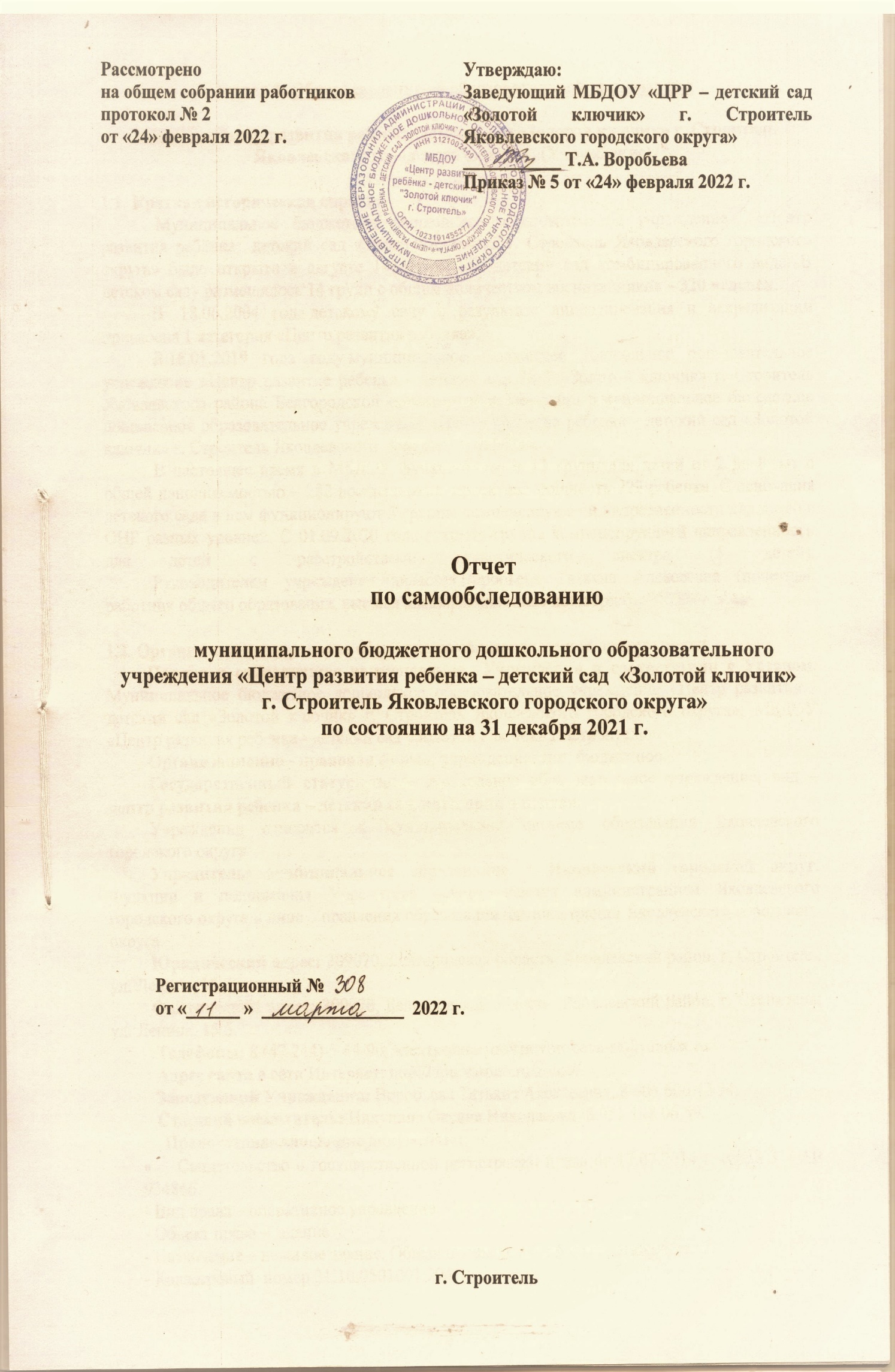 Раздел 1. Общие сведения об образовательной организации  МБДОУ «Центр развития ребенка  детский сад «Золотой ключик» г. Строитель Яковлевского городского округа»   (Учреждение). Краткая историческая справка   Муниципальное бюджетное дошкольное образовательное учреждение  «Центр развития ребёнка  детский сад «Золотой ключик» г. Строитель Яковлевского городского округа» было открыто в августе 1984 года как детский сад комбинированного вида. В детском саду размещалось 14 групп с общим количеством воспитанников – 320 человек.  В  18.06.2004 года детскому саду в результате лицензирования и аккредитации присвоена 1 категория «Центр развития ребенка».  В 16.01.2019 года году муниципальное бюджетное дошкольное образовательное учреждение «Центр развитие ребенка - детский сад № 7 «Золотой ключик» г. Строитель Яковлевского района Белгородской области» переименовано в муниципальное бюджетное дошкольное образовательное учреждение «Центр развитие ребенка - детский сад «Золотой ключик» г. Строитель Яковлевского  городского округа».  В настоящее время в МБДОУ функционируют 12 групп для детей от 2 до 8 лет с общей наполняемостью – 282 воспитанника, проектная мощность 222 ребенка. С основания детского сада в нем функционируют 3 группы компенсирующей направленности для детей с ОНР разных уровней. С 01.09.2020 года открыта группа компенсирующей направленности для детей с расстройствами аутистического спектра (5 детей). 
           Руководителем учреждения является Воробьева Татьяна Алексеевна (почетный работник общего образования, высшая квалификационная категория). 1.2. Организационно-правовое обеспечение образовательной деятельностиПолное и сокращенное наименование  Учреждения в соответствии с Уставом. Муниципальное бюджетное дошкольное образовательное учреждение «Центр развития - детский сад «Золотой ключик» г. Строитель Яковлевского городского округа»; МБДОУ «Центр развития ребенка - детский сад «Золотой ключик» г. Строитель».Организационно - правовая форма: учреждение; тип: бюджетное.Государственный статус: тип – дошкольное образовательное учреждение, вид – центр развития ребенка – детский сад, категория – первая.Учреждение относится к муниципальной системе образования Яковлевского городского округа.Учредитель: муниципальное образование – Яковлевский городской округ. Функции и полномочия Учредителя осуществляются администрацией Яковлевского городского округа в лице Управления образования администрации Яковлевского городского округа.Юридический адрес: 309070, Белгородская область, Яковлевский район, г. Строитель, ул. Ленина, 15 б.Фактический адрес: 309070, Белгородская область, Яковлевский район, г. Строитель, ул. Ленина, 15 б. Телефоны: 8 (47 244) 5-44-90, электронная почта:vorobeva-st@yandex.ru                Адрес сайта в сети Интернет: http://dou.yarono.ru/zolot// Заведующий Учреждения: Воробьева Татьяна Алексеевна, 8 906 600 42 94, Старший воспитатель: Никулина Оксана Николаевна, 8 951 148 06 59.            Правоустанавливающие документы:   Свидетельство о государственной регистрации права от 17.07.2014 г. серия 31- АВ 934866.- Вид права – оперативное управление.       - Объект права –  здание.       - Назначение – нежилое здание. Общая площадь 2432,5 кв.м., этажность: 2.         - Кадастровый  номер 31:10:0501001:294.Свидетельство о государственной регистрации права от 17.07.2014 г, серия 31-АВ 934867.       - Вид права – постоянное (бессрочное) пользование.       - Объект права: земельный участок.        - Площадь: 8605 кв.м.  Кадастровый номер: 31:10:1003001:38.Заключение санитарно-эпидемиологической службы № 31.БО.09.000.М.0001136.12.13 от 25.12.2013 г.Свидетельство о постановке на учет Российской организации в налоговом органе  по месту нахождения на территории Российской Федерации: ОГРН 1023101455277, ИНН/КПП 3121002449 / 312101001.Действующая лицензия:  Лицензия департамента образования Белгородской области, серия 31Л01, № 0002620, регистрационный № 8772 от 24.06.2019 г. Предыдущая: Лицензия департамента образования Белгородской области, серия 31Л01, № 0000754, регистрационный № 6256 от 10.09.2014 г. Устав муниципального бюджетного дошкольного образовательного учреждения «Центр развития ребёнка – детский	 сад «Золотой ключик» г. Строитель Яковлевского городского округа», утверждённый приказом управления образования администрации Яковлевского городского округа от 16 января 2019 г. № 41. Программа развития на 2020-2024 гг., утверждённая приказом от 30.12.2019 г. № 156 (предыдущая программа развития на 2014 – 2019 г.г.) Образовательная программа на 2017 -2022 г.г., утверждена приказом от 18.12.2017 г. № 117.Анализ образовательной деятельности в соответствии с образовательной программой, учебным планомОсновная образовательная программа МБДОУ «Центр развития - детский сад «Золотой ключик» г. Строитель Яковлевского городского округа»  разработана  в соответствии с ФГОС дошкольного образования и с учетом Примерной основной образовательной программы дошкольного образования, зарегистрированной на сайте федерального реестра примерных основных образовательных программ (одобренной решением федерального учебно – методического объединения по общему образованию от 20.05.2015 г. № 2/15) обеспечивает разностороннее развитие детей в с учетом их возрастных и индивидуальных особенностей по основным направлениям (далее – образовательные области) –  физическому, социально-коммуникативному, познавательному, речевому и художественно-эстетическому развитию. Содержание обязательной части Программы соответствует Инновационной программе дошкольного образования «От рождения до школы» под редакцией Н.Е.Вераксы, Т.С.Комаровой, Э.М. Дорофеевой, - М. Мозаика – Синтез, Москва, 2020 г. зарегистрированной на сайте «Навигатор образовательных программ дошкольного образования» и реализуется через:- непосредственно образовательную деятельность; - образовательную деятельность, осуществляемую в ходе режимных моментов; - самостоятельную деятельность детей; -взаимодействие с семьями детей по реализации основной общеобразовательной программы дошкольного образования.      Основная образовательная программа МБДОУ «Центр развития - детский сад «Золотой ключик» г. Строитель Яковлевского городского округа», учебный план разработаны в соответствии с основными нормативно-правовыми документами по дошкольному воспитанию: - Федеральный закон от 29.12.2012 № 273-ФЗ «Об образовании в Российской Федерации»;- Федеральный государственный образовательный стандарт дошкольного образования (Утвержден приказом Министерства образования и науки Российской Федерации от 17 октября . N 1155);- «Порядок организации и осуществления образовательной деятельности по основным общеобразовательным программа – образовательным программа дошкольного образования» (приказ Министерства образования и науки РФ от 30 августа 2013 года №1014 г. Москва);- Санитарно-эпидемиологические требования к устройству, содержанию и организации режима работы  дошкольных образовательных организаций» (Утверждены постановлением Главного государственного санитарного врача Российской Федерации от 28 сентября 2020 года № 28  «Об утверждении САНПИН» 2.4.3648-20).Образовательная деятельность в учреждении осуществляется в соответствии с основными нормативными документами.Федеральный уровень  - Конституция Российской Федерации;- Федеральный Закон от 29.12.2012 г. № 273-ФЗ «Об образовании в Российской Федерации»; - Федеральный Закон от 29.12.2010 года № 436–ФЗ «О защите детей от информации, причиняющей вред их здоровью и развитию»;- Постановление Главного государственного санитарного врача РФ от 15 мая 2013г. №26 «Об утверждении СанПиН 2.4.1.3049-13 «Санитарно – эпидемиологические требования к устройству, содержанию и организации режима работы дошкольных образовательных организаций»; - Приказ Министерства образования и науки РФ от 17 октября 2013 года №1155 «Об утверждении федерального государственного образовательного стандарта дошкольного образования»;- Приказ Министерства образования и науки РФ от 7 апреля 2014 года № 276 «Об утверждении порядка проведения аттестации педагогических работников организаций, осуществляющих образовательную деятельность»;- Приказ Министерства просвещения Российской Федерации от 31.07.2020 № 373 «Об утверждении Порядка организации и осуществления образовательной деятельности по основным общеобразовательным программам – образовательным программам дошкольного образования».- Постановление Главного санитарного врача РФ от 30 июня 2020 года №16 «Об утверждении санитарно-эпидемиологических правил СП 3.1/2.4. 3598-20 «Санитарно-эпидемиологические требования к устройству, содержанию и организации работы образовательных организаций и других объектов социальной инфраструктуры для детей и молодежи в условиях распространения новой коронавирусной инфекции (COVID – 19)/Региональный уровень- Приказ департамента образования Белгородской области от 30 июня 2015 г. № 2996 «Об утверждении «дорожной карты» обновления содержания дошкольного образования».- Постановление Правительства Белгородской области от 30.12.2013 г. № 528-пп «Об утверждении государственной программы Белгородской области «Развитие образования Белгородской области на 2014-2020 годы». - Постановление Правительства Белгородской области от 28 октября 2013 г. № 431-пп «Об утверждении Стратегии развития дошкольного, общего и дополнительного образования Белгородской области на 2013-2020 годы». - Постановление Правительства Белгородской области от 10 февраля 2014 года № 20-пп «О поддержке альтернативных форм предоставления дошкольного образования».- Приказ департамента образования Белгородской области от 18 августа 2016 года №2678 «Об утверждении положения об обеспечении прав на дошкольное образование детей – инвалидов и детей с ОВЗ в Белгородской области».- Письмо департамента образования Белгородской области от 27 апреля 2017 г. №9-09/14/2121 «О направлении методических рекомендаций об обеспечении психолого-педагогической поддержки семьи и повышении педагогической компетенции родителей (законных представителей) и иные локальные акты муниципального, институционального уровней.Организация режима работы в соответствии с Уставом, правилами внутреннего трудового распорядка, расписание, локальными актамиУчреждение функционирует в режиме 5-дневной недели с двумя выходными днями (суббота, воскресенье):- график работы: с 7.00 до 17.30 часов;- дежурная группа: 17.30 -19.00 часов Организация работы учреждения соответствует Уставу, правилам внутреннего трудового распорядка, локальным нормативным актам.Соответствие образовательной деятельности социальному заказуПри разработке основной образовательной программы МБДОУ учитывались интересы родителей (законных представителей) воспитанников Учреждения (проведены анкетирование «Выявление запросов, интересов и пожеланий при организации образовательных и воспитательных услуг»; беседы), основные направления деятельности Учреждения рассматривались на общем собрании коллектива.Организация социального партнерства         Достичь положительных результатов по воспитанию детей дошкольного возраста было бы невозможно без активного взаимодействия детского сада с социумом. Налаживание практических связей с социальными институтами позволяет совершенствовать систему развития и оздоровления детей, повысить квалификацию педагогов, создать базу для преемственности образовательных программ с начальной школой.С социальными партнёрами заключены договора, разработаны планы совместной деятельности. Условиями эффективного взаимодействия МБДОУ с социальными партнерами выступают: открытость МБДОУ, установление доверительных и деловых контактов, использование образовательного и творческого потенциала социума, реализация активных форм и методов общения. Дополнительные платные образовательные услугиУчреждение работает на удовлетворение потребности родителей во всестороннем развитии каждого ребенка. Раннее обучение детей английскому языку «Веселый английский» - дети с 4 – 7 лет. Занятия проводятся 2 раза в неделю. По результатам последнего анкетирования и, исходя из возможностей учреждения (сентябрь 2021 года), самой востребованной оказалась услуга раннего изучения детьми английского языка.Бесплатные дополнительные образовательные услуги: шахматный клуб «Золотая сова». Занятия 2 раза в неделю. Сведения о педагогических работниках организации, осуществляющих дополнительное образованиеРаспределение педагогических работников по уровню образования и полу(без внешних совместителей и работавших по договорам гражданско-правового характера)Распределение педагогических работников, осуществляющих дополнительное образование по возрастуВыводы:В детском саду имеются условия для реализации программ дополнительного образования, но количество оказываемых дополнительных образовательных  услуг недостаточно для нашего учреждения. В связи с тяжелой эпидемиологической обстановкой в 2021 году других дополнительных платных образовательных услуг не запланировано.  Прием и отчисление воспитанников    Прием и отчисление воспитанников осуществляется на основе Положения о порядке приёма на обучение по образовательным программам дошкольного образования в МБДОУ «Центр развития ребенка - детский сад «Золотой ключик» г. Строитель Яковлевского городского округа», положения о порядке оформления возникновения, приостановления и прекращения отношений между МБДОУ и родителями (законными представителями) воспитанников.   Договоры об образовании по образовательной программе дошкольного образования заключались с родителями (законными представителями) воспитанников в день приема детей в детский сад, при изменении условий договоров заключались дополнительные соглашения.   Личные дела воспитанников формировались согласно списочному составу детей на учебный год, в каждое из которых включалось: заявление родителя (законного представителя) о приеме с согласием родителя (законного представителя) на обработку персональных данных, путевка/ направление в ДОУ, копия свидетельства о рождении ребенка, копия паспорта одного из родителей (законных представителей), договор с родителями.  Анализ контингента воспитанников	В Учреждение принимаются дети в возрасте от 2 до 8 лет, не имеющие заболеваний, которые являются противопоказаниями для приёма в дошкольные учреждения общего типа, а также дети-инвалиды  с тяжелыми нарушениями речи различных уровней (на основании заключений ЦПМПК г. Белгорода и ТПМПК Яковлевского района), умеющие самостоятельно ходить, которые могут себя обслуживать или имеют двигательные возможности для формирования навыков самообслуживания, гигиены и санитарии.Прием детей осуществляется на основании медицинского заключения, заявления родителей (законных представителей) и документов установленного образца.  Количество воспитанников. Наполняемость групп.В  2021 году функционировало 12 групп.Информацияо фактической численности воспитанников на 30.06. 2021 годаИнформацияо фактической численности девочек и мальчиков  на 30.06.2021 годаВыводы: Учреждение имеет необходимые правовые документы для осуществления образовательной деятельности, которая ведется согласно Программе развития, Образовательной программе, годовому плану деятельности. Ряд локальных актов переработаны и приведены  в соответствие с ФЗ «Об образовании в Российской Федерации», ФГОС ДО. Организационно-правовое обеспечение соответствует требованиям федеральных и региональных нормативных  правовых актов.Раздел 2. Оценка системы управления учреждением2.1. Организационная структура управления УчрежденияВ структуру управляющей системы МБДОУ входят: Учредитель (функции и полномочия Учредителя выполняет администрация Яковлевского городского округа в лице управления образования администрации Яковлевского городского округа); заведующий, общее собрание работников, Управляющий совет,  педагогический совет,  профсоюзный комитет.Между ними существует разделение полномочий, которое предотвращает дублирование. Они отражают принцип государственной политики в области образования – «демократический, государственно – общественный характер управления образованием».            Управление учреждением осуществляется в соответствии с законом РФ от 29.12.2012 г. № 273-ФЗ «Об образовании в Российской Федерации», с Федеральными государственными образовательными стандартом, иными законодательными актами Российской Федерации, Уставом МБДОУ, локальными актами.В Учреждении имеется следующая основная документация:- договора об образовании по образовательным программам дошкольного образования с родителями (законными представителями);- личные дела воспитанников;- основная образовательная программа;- программа развития; - адаптированная основная образовательная программа;- планирование деятельности Учреждения;- рабочие программы педагогов;- план – проект образовательной деятельности в каждой возрастной группе, который ведется в соответствии с основной образовательной программой, включает ежемесячное планирование утренней гимнастики, здоровьесберегающих технологий, работы с родителями, ежедневное планирование по модулям: При планировании содержания образовательной деятельности учитываются все виды детской деятельности (игровая, познавательно-исследовательская, двигательная, общение, коммуникативная и т.д.), ориентированные на тему и задачи, которые сформулированы исходя из основного содержания Основной образовательной программы МБДОУ «ЦРР – детский сад «Золотой ключик» г. Строитель». Планирование организуется своевременно, в полном объеме, согласно составленным циклограммам;- расписание непосредственной образовательной деятельности составлено с учетом максимально допустимого объема образовательной нагрузки согласно СанПиН. Превышение нормы отсутствует. - расписание непосредственной образовательной деятельности составлено с учетом по программе «От рождения до школы» под редакцией Н.Е.Вераксы, Т.С.Комаровой, М.А.Васильевой с учетом максимально допустимого объема образовательной нагрузки согласно СанПиН. Превышение нормы отсутствует. Режим дня составлен в соответствии с СанПиН, с учетом требований ФГОС ДО, а также с учетом специфики возрастных групп ДОУ и возрастных особенностей детей от 2 до 7 лет.Документация Учреждения, касающаяся трудовых отношений:книга учета трудовых книжек работников, личные дела сотрудников;приказы по личному составу, книга регистрации приказов по личному составу;трудовые договора с работниками и дополнительные соглашения к трудовым договорам;коллективный договор;правила внутреннего трудового распорядка; штатное расписание Учреждения;должностные инструкции работников;журналы проведения инструктажа; журнал вводного инструктажа; журнал регистрации инструктажа на рабочем месте;журнал регистрации инструктажей по пожарной безопасности.2.2. Реализация принципа единоначалия            Управление в МБДОУ строится на принципах единоначалия и самоуправления, обеспечивающих государственно-общественный характер управления. МБДОУ имеет управляемую и управляющую системы. Управляемая система состоит из взаимосвязанных между собой коллективов: педагогического – обслуживающего – медицинского – детского. Организационная структура управления МБДОУ представляет собой совокупность всех его органов с присущими им функциями. Она представлена в виде 2 основных структур: административного и общественного управления.          В организованной структуре административного управления МБДОУ входят несколько уровней линейного управления.        Первый уровень обеспечивает заведующий. Его главенствующее положение основано на принципе единоначалия. Единоначалие предполагает организационно-управленческую деятельность одного лица – руководителя. На втором уровне   управление осуществляют старший воспитатель, заместитель заведующего по АХЧ, которые взаимодействуют с соответствующими объектами управления. На этом уровне заведующий осуществляет непосредственную реализацию управленческих решений через распределение обязанностей между данными работниками с  учетом их подготовленности, опыта, а также структуры МБДОУ.           Третий уровень  управления осуществляют воспитатели, музыкальные руководители, инструктор  по физической культуре, учитель-логопед, педагог – психолог, медицинский обслуживающий персонал. На этом уровне объектами управления являются дети и их родители.2.3. Реализация принципа коллегиальности           В управлении МБДОУ единоначалие и коллективность выступают как противоположности единого процесса. Наиболее важные вопросы жизни и деятельности МБДОУ рассматриваются на коллегиальном уровне. В управлении МБДОУ соотношение единоначалия и коллегиальности проявляются в решении вопросов на педагогическом совете, общем собрании работников и т.д. Коллегиальность находит наибольшее выражение в процессе обсуждения и выработки решения, а единоначалие – в распоряжениях руководителя.         Формами общественного управления МБДОУ являются: Общее собрание работников МБДОУ, Педагогический совет, Управляющий совет МБДОУ.         В МБДОУ создан коллектив единомышленников, где каждый ответственен за решение поставленных задач.2.4. Эффективность деятельности органов общественного управления В первом полугодии 2021 года  были проведены следующие мероприятия, указанные в таблице:С целью изучения степени удовлетворённости родителей качеством образования в Учреждении проведена независимая оценка качества образования, в ходе которой не выявлены недостатки.2.5. Результаты проверок, организуемых органами государственного контроляВ 2021 года проверки органами государственного контроля в МБДОУ не проводились.2.6. Выводы: Система управления соответствует целям и содержанию деятельности Учреждения, и предоставляет возможность участия в управлении детским садом всех участников образовательного процесса.Раздел 3. Оценка организации образовательного процесса3.1. Организация учебного процесса в соответствии с образовательной программойВ 2021 году в ДОУ реализовывались: 1 основная образовательная программа дошкольного образования (далее - ООП ДО), 1 адаптированная основная образовательная программа дошкольного образования для детей с тяжёлыми нарушениями речи, 1 адаптированная образовательная программа дошкольного образования для детей с ЗПР, 1 адаптированная основная образовательная программа дошкольного образования для детей с нарушением опорно – двигательного аппарата, 1 проект адаптированной основной образовательной программы дошкольного образования для детей с расстройствами аутистического спектра.3.2. Соответствие учебного плана нормативным требованиям, СанПинПри организации воспитательно-образовательного процесса  обеспечивается единство воспитательных, развивающих и обучающих целей и задач, при этом  поставленные цели и задачи решаются, избегая перегрузки детей, на необходимом и достаточном материале, максимально приближаясь к разумному «минимуму». Целевой направленностью плана образовательной деятельности является распределение объёмов времени отводимого непосредственно на образовательную деятельность согласно возрастным группам, обеспечение качественного и систематического образования детей в соответствии с образовательной программой.При разработке структуры плана учитывались положения:- максимально допустимое количество занятий в неделю СанПиН 2.4.1.2049-13 (п.11.11);- продолжительность непрерывной образовательной деятельности регламентируется в зависимости от возраста детей и составляет (СанПиН 2.4.1.2049-13 п.11.10).Чтобы не допустить распространения коронавирусной инфекции, администрация МБДОУ  в 2021 году продолжила соблюдать ограничительные и профилактические меры в соответствии с СП 3.1/2.4.3598-20:ежедневный усиленный фильтр воспитанников и работников — термометрию с помощью бесконтактных термометров и опрос на наличие признаков инфекционных заболеваний. Лица с признаками инфекционных заболеваний изолируются, а Детский сад уведомляет территориальный орган Роспотребнадзора;еженедельную генеральную уборку с применением дезинфицирующих средств, разведенных в концентрациях по вирусному режиму;ежедневную влажную уборку с обработкой всех контактных поверхностей, игрушек и оборудования дезинфицирующими средствами;дезинфекцию посуды, столовых приборов после каждого использования;использование бактерицидных установок в групповых комнатах;частое проветривание групповых комнат в отсутствие воспитанников;проведение всех занятий в помещениях групповой ячейки или на открытом воздухе отдельно от других групп;требование о заключении врача об отсутствии медицинских противопоказаний для пребывания в детском саду ребенка, который переболел или контактировал с больным COVID-19.3.3. Продолжительность учебного года, каникулы, продолжительность занятий в соответствии с возрастомОрганизация непосредственно - образовательной деятельностиВ первой половине дня в младших и средних группах проводится не более двух НОД, а в старшей и подготовительной - трех. Продолжительность организованной образовательной деятельности составляет:  от 3 до 4 лет – не более 15 минут;  от 4 до 5 лет – не более 20 минут;  от 5 до 6 лет – не более 25 минут;  от 6 до 7 лет – не более 30 минут.Объем недельной образовательной нагрузки, включая НОД по дополнительному образованию, для детей дошкольного возраста составляет: у детей четвертого года жизни - 10 занятий, детей пятого года жизни - 11, детей шестого года жизни - 13, детей седьмого года жизни - 14 занятий. Непосредственно образовательная деятельность в детском саду проводится с сентября по май.Выводы:- Выбранные формы, методы и подходы эффективны и способствуют возрастным и индивидуальным особенностям воспитанников. Показатели развития детей отражают достаточный уровень достижения планируемых результатов реализации и освоения образовательных программ дошкольного образования.- В рамках реализации системы личностного развития дошкольников по образовательной области познавательное развитие успешно реализуется парциальная программа комплекта «Дошкольник Белогорья» «Здравствуй, мир Белогорья!».-  Организация дополнительных платных образовательных услуг способствовала общению, накоплению социального опыта детей разного возраста, а также позволила обеспечить сопровождение развития одарённых детей посредством участия в разнообразных конкурсах различного уровня.3.4. Организация работы по индивидуальным образовательным маршрутамНа основании педагогической диагностики, проводимой на начало и конец учебного года, педагоги планируют индивидуальную работу с детьми, которая находит отражение в планах – проектах образовательной деятельности. Педагоги планируют индивидуальную работу с детьми, имеющими затруднения в той или иной образовательной области, но очень мало внимания уделяют на выявление и поддержку одаренности у воспитанников.3.5. Организация работы с детьми с особыми потребностями3.5.1. Коррекционно-оздоровительная работаВ прошедший период в ДОУ были созданы специальные условия для получения дошкольного образования детьми с ограниченными возможностями здоровья (далее ОВЗ), в том числе задействованы механизмы адаптации образовательной программы дошкольного образования для указанных детей, использованы специальные образовательные программы и методы, специальные методические пособия и дидактические материалы.Деятельность психолого-педагогического консилиума была направлена на психолого-педагогическое сопровождение детей с ОВЗ согласно обозначенным в заключениях ТПМПК специальным образовательным условиям. В 2021 году проведено 4 плановых  заседания. При этом, в связи с началом капитального ремонта два последние были проведены в мае 2021 г. На ППк обследовано 44 ребенка (данные на май 2021 г.). На сопровождении находились 44 ребенка с ОВЗ из групп компенсирующей направленности для детей с нарушениями речи и для детей с РАС.Также обеспечивалось создание специальных условий для 13 детей – инвалидов (данные на 31.05.2021 г.). При анализе динамики их развития отмечена достаточная эффективность принятых индивидуальных программ психолого-педагогического сопровождения. Динамика развития детей с ОВЗ и различными видами дезадаптации, в отношении которых осуществлялось психолого-медико-педагогическое сопровождение, отражёна в таблице.Динамика развития детей с ОВЗ и различными видами дезадаптацииМай 2021 г.В ходе организации коррекционно-развивающей деятельности можно отметить положительную динамику в развитии фонематического слуха, звукопроизношения, связной речи.Обеспечение преемственности целей, задач и содержания образования, реализуемых в рамках образовательной программы дошкольного образования.В период с 31 по 30 мая 2021 г. было  проведено плановое повторное логопедическое обследование  детей средней, старшей и подготовительной группы компенсирующей направленности.В результате коррекционной работы по устранению дефектов произношения улучшилась речь детей. Можно предположить, что в  школу с исправленной речью будет выпущено:В 2021 году из детского сада будут выпущены 10 воспитанников групп компенсирующей направленности для детей с нарушениями речи. Из них  10 – выпуск в школы города Строитель. Достижение выпускниками индивидуально - обоснованных планируемых результатов освоения адаптированных основных образовательных программ дошкольного образования стало достаточным основанием для обеспечения преемственности дошкольного и начального общего образования. У выпускников на этапе завершения ими дошкольного образования в 93 % были сформированы предпосылки к учебной деятельности.Итоги мониторинга успешности прохождения адаптационного периода обучающимися 1 классов - выпускников 2021 года к условиям школы, выявленных посредством диагностики показали, что из 10  выпускников – 10  детей поступили в 1 классы школ г. Строитель. Из них 9 детей  90 % находятся в зоне адаптации, 1 ребёнок  10 % - в зоне неполной адаптации (сложности в нарушениях поведения на перемене и на уроке).Проведённый мониторинг сформированности предпосылок учебной деятельности у детей старшего дошкольного возраста, готовящихся к поступлению в 1 класс в 2021 г. выявил результаты, представленные в таблице.Выводы: Выявлены следующие проблемы по организации специализированной (коррекционной) помощи детям, в том числе детям с ограниченными возможностями здоровья:- увеличение количества детей с ОВЗ и детей, имеющих различные виды нарушений,- отказ родителей переводить детей в специализированные группы других детских садов, безответственное отношение к рекомендациям специалистов.С сентября 2021 года функционирует группа компенсирующей направленности для детей с расстройствами аутистического спектра. На каждого ребенка заведена личная карта, включающая в себя:- Социальный паспорт, - Заключение ПМПК, - МСЭ, карта ИПР, - Диагностическая карта учителя - дефектолога, - Диагностическая карта педагога психолога,  - Речевая карта учителя – логопеда, - Анкета для родителей, - Результаты социальной адаптации, познавательной деятельности, тонкая моторика, самообслуживания.)Результаты обследования на 31.05.2021г.По результтам обследования составлены АОП для каждого ребенка в соответствии с рекомендациями ТПМПК. У 100 % детей в конце 2021 учебного года наблюдается положительная динамика по всем образовательным областям. Наиболее снижены показатели социально – коммуникативного, речевого, художественно – эстетического развития у данной категории детей. Оценка педагогического процесса связана с уровнем овладения каждым ребенком необходимыми навыками и умениями по образовательным областям:           Итоги диагностики на конец учебного года позволяют характеризовать состояние учебного процесса как удовлетворительные и хорошие.           Опираясь на результаты диагностики, можно сказать, что программа усвоена с учётом возрастных требований и нарушения. Вывод: В течение года, в целом, обеспечивалось полноценное развитие личности детей на фоне эмоционального благополучия и положительного отношения к миру, к себе и к другим людям.  Итоговые данные педагогического мониторинга, отражѐнные в таблице, зафиксировали удовлетворительный уровень результативности образовательной деятельности, обеспечивающей положительную динамику развития всех воспитанников, соответствующую их индивидуальным и возрастным возможностям.Уровень готовности к началу регулярного обученияПоложительная динамика отмечена в развитии у детей фонетического слуха, мелкой моторики, сформированности графических навыков и произвольности (восприятие цели, планирование деятельности, выбором средств ее достижения, выполнение деятельности в соответствии с поставленной целью, самоконтроль и в случае необходимости коррекция сделанного). Переключение и распределение внимания достигло возрастной нормы у большинства детей. Прогноз адаптации благоприятный у 9 детей (90%), неблагоприятный у 1 ребёнка с ОВЗ по причине физиологического развития (1 %).Итоги мониторинга успешности прохождения адаптационного периода обучающимися 1 классов – 2021 года к условиям школы, выявленных посредством диагностики показали, что из 10 детей поступивших на ступень начального общего образования-  10 детей были обследованы в 1 классах школ г.Строитель. Из них 100 % детей находятся в зоне адаптации. 3.6. Вовлечение родителей в образовательный процессОдним из важных условий реализации программы является совместное с родителями воспитание и развитие дошкольников, вовлечение родителей в образовательный процесс дошкольного учреждения. 	В основу реализации работы с семьей заложены следующие принципы:партнерство родителей и педагогов в воспитании и обучении детей;единое понимание педагогами и родителями целей и задач воспитания и обучения;помощь, уважение и доверие к ребёнку со стороны педагогов и родителей;постоянный анализ процесса взаимодействия семьи и ДОУ, его промежуточных и конечных результатов.Направления работы по взаимодействию с семьями воспитанников следующие:защита прав ребёнка в семье и детском саду;воспитание, развитие и оздоровление детей;детско-родительские отношения;взаимоотношения детей со сверстниками и взрослыми;коррекция нарушений в развитии детей;подготовка детей старшего дошкольного возраста к обучению в школе.В течение учебного года в работе МБДОУ отмечалось взаимодействие педагогов и родителей, что является важнейшим условием эффективной работы с детьми. Родители были активными участниками всех мероприятий, которые проходили в дошкольном учреждении и в городских спортивных соревнованиях.Для родителей воспитанников детского сада оказывали консультативную помощь по вопросам воспитания и развития детей дошкольного возраста воспитатели, заведующая, старший воспитатель, медицинская сестра. Проводились родительские собрания.Одним из более важных моментов в работе с родителями – ежедневное информирование их о том, как ребенок провел день, чему научился, каких успехов достиг, так как отсутствие информации порождает у родителя желание получить её из других источников. Поэтому наши воспитатели ежедневно ведут индивидуальные беседы с родителями, тем самым повышают авторитет воспитателя.    	В работе с родителями педагоги активно внедряют наглядные формы работы (стенды, тематические фотовыставки, папки-передвижки и т.д.), которые позволяют повысить педагогическую информацию.Проведенная совместная работа детского сада и родителей, способствовала выработке единых требований к воспитаннику в ДОУ и семье.В 2021 году с родителями (законными представителя) детей были проведены общие родительские собрания:  В 2021 году в период эпидемии, введенной в качестве ограничительного мероприятия в Белгородской области, мероприятия с родителями частично велись дистанционно через Zoom, WhatsApp и другие социальные сети. 3.7. Участие образовательных организаций в РИП Проектная деятельностьВ МБДОУ «Центр развития ребенка – детский сад «Золотой ключик» г. Строитель» активно ведется проектная деятельность.Муниципальные проектыПроекты ДОУ3.8. Выводы:Организация учебного процесса происходит в строгом соответствии с учебным планом, календарным учебным графиком, расписанием непосредственно образовательной деятельности. Объем образовательной нагрузки распределен согласно возрасту воспитанников и не превышает предельно допустимые нормы СанПин. Образовательная деятельность обеспечивает максимальный учет особенностей и возможностей ребенка, его интересы и склонности. Учебный план в 2021 году был выполнен в полном объеме. В детском саду соблюдаются педагогические условия для реализации Основной образовательной программы дошкольного образования, создана необходимая развивающая предметно-пространственная среда (ФГОС ДО п.п. 3.2.; 3.3.).  Педагогический коллектив детского сада  старается обеспечить индивидуальное развитие каждого ребенка, предусмотренное ФГОС ДО (п.2.6.). В новом 2022  году необходимо: - Продолжить создание условий для психолого – педагогической поддержки семьи и повышение педагогической компетентности родителей воспитанников.- расширить возможности для получения детьми вариативных форм образования (преимущественно для детей, которые получают образование в форме семейного образования и повышение педагогической компетентности родителей воспитанников).- четко распределить работу Консультационного центра по направлениям деятельности «Лекотека», «»Центр игровой поддержки», Консультационный центр. - Обеспечить условия для реализации Адаптированных образовательных программ для детей с ограниченными возможностями здоровья и детей - инвалидов в образовательной организации. - Продолжить создание универсальной безбарьерной среды для детей с ограниченными возможностями здоровья в образовательной организации.- Обеспечить условия для повышения профессионального уровня каждого педагога ДОУ;- Стремиться к увеличению педагогического состава за счет введения ставок тьюторов или сопровождающих для организации деятельности с детьми, которые в этом нуждаются.Раздел 4.  Оценка содержания и качества подготовки обучающихся.4.1. Направление образовательной деятельности.Содержание обязательной части Основной образовательной программы дошкольного образования  муниципального бюджетного дошкольного образовательного учреждения «Центр развития ребенка – детский сад «Золотой ключик» г. Строитель Яковлевского городского округа» соответствует основной образовательной программе дошкольного образования «От рождения до школы» под редакцией Н.Е.Вераксы, Т.С.Комаровой, М.А. Васильевой и обеспечивает развитие и образование детей по пяти направлениям: социально-коммуникативное развитие (развитие игровой деятельности детей, трудовое воспитание, формирование основ безопасного поведения в быту, социуме, природе, патриотическое воспитание детей); познавательное развитие (ФЭМП, ознакомление с социальным миром, с природой, с родным краем); речевое развитие; художественно-эстетическое развитие; физическое развитие.Тематический принцип построения образовательного процесса позволяет органично вводить парциальные программы в образовательную деятельность.          4.2. Характеристика образовательных программМодель соотношения образовательных программ по реализации задач образовательных областейВыводы: Выбранные формы, методы и подходы эффективны и способствуют возрастным и индивидуальным особенностям воспитанников. Показатели развития детей отражают достаточный уровень достижения планируемых результатов реализации и освоения образовательных программ дошкольного образования. В рамках реализации системы личностного развития дошкольников успешно реализуется парциальная программа комплекта «Здравствуй, мир Белогорья».Требует решения проблема удовлетворения запроса семей на получение дошкольного образования детьми раннего возраста.Организация дополнительных платных образовательных услуг способствовала общению, накоплению социального опыта детей разного возраста, а также позволила частично обеспечить сопровождение развития одарѐнных детей посредством участия в разнообразных конкурсах различного уровня.4.3. Результаты освоения образовательных программ обучающимися по образовательным областям.Сводные данные диагностики на апрель 2021 года Целью педагогической диагностики является выявление результативности образовательного процесса, лежащего в основе педагогического проектирования для поддержания ребенка, построения его индивидуальной траектории или профессиональной коррекции особенностей его развития. По результатам были получены следующие показатели:Результаты диагностики образовательно – воспитательного процесса в группах общеразвивающей направленностиРезультаты диагностики образовательно – воспитательного процесса в группах компенсирующей направленностиУ 100 % детей в мае 2021 учебного года наблюдается положительная динамика по всем образовательным областям. Показатели диагностики в группах общеразвивающей направленности на начало и на конец 2021 года выше, чем в группах компенсирующей направленности, что связано с особенностями развития детей групп компенсирующей направленности. Наиболее снижены показатели социально – коммуникативного, речевого, художественно – эстетического развития у данной категории детей. Оценка педагогического процесса связана с уровнем овладения каждым ребенком необходимыми навыками и умениями по образовательным областям:Анализируя данные по каждой группе, мы пришли к выводу, что низкий уровень усвоения программы в основном показывают дети, которые редко посещали детский сад, имеют много пропусков из-за болезни и дети с особенностями в развитии.           Итоги диагностики на конец учебного года позволяют характеризовать состояние учебного процесса как удовлетворительные и хорошие.           Опираясь на результаты диагностики, можно сказать, что программа освоена с учётом возрастных требований. Вывод: В течение года, в целом, обеспечивалось полноценное развитие личности детей на фоне эмоционального благополучия и положительного отношения к миру, к себе и к другим людям. Педагоги обеспечивали равные возможности для полноценного развития каждого ребѐнка в независимо от психофизиологических и других особенностей. В образовательной деятельности обеспечивалось развитие мотивации и способностей детей в различных видах деятельности и охватывающих все направления развития и образования детей согласно образовательным областям ФГОС ДО. Для качественной реализации образовательных программ проводилась оценка индивидуального развития детей в рамках педагогической диагностики, связанной с оценкой эффективности педагогических действий и лежащей в основе их дальнейшего  планирования. Итоговые данные педагогического мониторинга, отражѐнные в таблице, зафиксировали удовлетворительный уровень результативности образовательной деятельности, обеспечивающей положительную динамику развития всех воспитанников, соответствующую их индивидуальным и возрастным возможностям.4.4. Результативность участия обучающихся учреждения в мероприятиях различного уровня.В 2021  году педагоги и воспитанники  приняли участие в следующих мероприятиях:Достижения воспитанников учреждения в 2021  году на международном, российском и региональном уровне 4.5. Организация и результаты воспитательной работы учреждения.Направления воспитательной работыСистема воспитательной работы складывается на основе взаимодействия родителей и педагогов. Воспитательная система включает в себя несколько направлений, способствующих удовлетворению разнообразных потребностей дошкольников и формированию ключевых компетентностей: Самостоятельная деятельность детей направлена на то, чтобы ребенок приобрел свой личный опыт, в совместной деятельности развил его, а на занятии – обобщил. Главными факторами эффективности процесса воспитания являются личностно-ориентированный подход и системность.Большое внимание уделяется работе с родителями (совместная деятельность детей и родителей).  Групповые проекты: Выставки детско-родительского творчества «Красота Божьего мира», «Моя малая Родина», «Светлая Пасха» и другие.Стали участниками совместных мероприятий:-   «Скажем вредным привычкам – нет!»,  «Папа, мама, я – дружная семья», «Отцовский патруль – мы ГоТОвы».4.6. Выводы:	В 2022 году сделать упор на реализацию регионального проекта «Формирование детствосберегающего пространства дошкольного образования Белгородской области («Дети в приоритете»). Раздел 5. Оценка качества кадрового обеспечения.5.1. Состав педагогических и руководящих работников, соответствие штатному расписанию.            Важнейшими показателями, влияющими на результативность педагогического процесса, являются человеческие ресурсы, а именно, педагогические кадры учреждения. Педагогический коллектив дошкольного учреждения составляют 43 педагога (вместе с заведующим). Состав педагогического коллектива стабилен.  Все педагоги МБДОУ женщины. В настоящее время МБДОУ укомплектовано педагогическими, медицинскими кадрами и техническим персоналом в соответствии со штатным расписанием. 5.2. Стаж, возраст, образовательный ценз, награды, звания, уровень квалификацииНаграды:значок «Почетный работник общего образования РФ» – 2 человека;Почётные грамоты управления образования – 5 человек;Благодарность департамента образования Белгородской области – 3. Педагогический стаж педагоговВозрастные показатели педагогического коллективаОбразовательный ценз педагоговВ МБДОУ уделяется внимание повышению педагогического мастерства воспитателей, разработана система повышения квалификации педагогов, включающая следующие формы: прохождение курсовой подготовки в ОГАОУ ДПО «Белгородский институт развития образования»;участие в работе районных семинаров; участие в дистанционных семинарах;педсоветы, семинары-практикумы, открытые просмотры занятий, досугов и режимных моментов МБДОУ;изучение научно-методической литературы и внедрение инновационных методов и приемов работы в практику МБДОУ;аттестация.По итогам аттестации к концу 2021 года в учреждении 76% педагогов имеют первую и высшую квалификационные категории. Не имеют категорий только педагоги со стажем работы менее двух лет и молодые специалисты.Аттестация педагоговВ 2021 году прошли аттестацию на высшую категорию – 2 педагога, на соответствие должности – 1 педагог.Необходимо продолжать мотивировать педагогов к участию в открытых мероприятиях, семинарах-практикумах, профессиональных конкурсах на муниципальном уровне и достижению оптимальных результатов в воспитании и развитии дошкольников – накопление достаточного количества материалов для повышения квалификационной категории. Работа по темам самообразования осуществлялась в соответствии с планами. Систематически педагоги МБДОУ осуществляют посещение семинаров, семинаров – практикумов на муниципальном  и региональном уровне.В перспективе планируется продолжать работу по активизации педагогов к участию в различных мероприятиях на муниципальном, региональном уровнях, способствовать развитию активной жизненной позиции на пути личного и профессионального самоусовершенствования.5.3. Освоение дополнительных профессиональных программ повышения квалификации и профессиональной  переподготовки педагогических и руководящих работников.Сведения о повышении квалификации педагогов в 2021 году:5.4. Результативность участия педагогических работников в конкурсах профессионального мастерства.5.5. Выводы.Представленные данные в таблицах о педагогических кадрах, свидетельствуют о необходимом квалификационном уровне педагогического коллектива. ДОУ укомплектовано кадрами полностью. Участие в профессиональных конкурсах способствовало самореализации, формированию позитивной самооценки педагогов, а также обеспечило обогащение их профессиональной деятельности актуальным педагогическим опытом. Все это в комплексе дает хороший результат в организации образовательной деятельности и улучшении качества образования дошкольников.Выявляется необходимость включения в кадровый потенциал молодых педагогов для обеспечения возможной ротации кадров (как по «возрастному», так и по «карьерному» показателям).По итогам реализации кадрового обеспечения введения ФГОС ДО: в детском саду ведется постоянная работа по организации повышения квалификации педагогических работников.Раздел 6. Оценка качества учебно-методического обеспечения.6.1. Структура методической службы.Методическая работа – часть системы непрерывного образования, ориентированная на освоение педагогами:- содержания основной общеобразовательной программы дошкольного образования; - достижений науки и передового педагогического опыта, методов воспитания и образования детей, обеспечивающих реализацию основной общеобразовательной программы дошкольного образования; - повышение уровня готовности педагогов к организации и ведению образовательного процесса в современных социальных и экономических условиях; Методическая работа содействует развитию у педагогов рефлексивного педагогического мышления, включает педагогов в режим инновационной деятельности.Методическая работа в  этом учебном году осуществлялась по направлению:«Повышение профессиональных, теоретических и практических знаний педагогов, обеспечение уровня дошкольного образования в соответствии с  ФГОС ДО». В контексте ее осуществления решались следующие задачи:-  изучить вновь принятые нормативные документы, регламентирующие деятельность  дошкольных образовательных учреждений в РФ;- изучить опыт реализации ФГОС ДО  другими детскими  садами;- проанализировать   и оценить соответствия имеющихся условий требуемому уровню;- реализовать мероприятия дорожной карты по внедрению ФГОС ДО;- повысить компетентность педагогов в вопросах реализации ФГОС; - повысить уровень воспитательно-образовательной работы и ее конкретных результатов; - повысить уровень профессиональной ориентированности педагогов в новейших технологиях, лично-ориентированных и индивидуализированных подходах, необходимых для качественной организации педагогического процесса в дошкольном учреждении.Важным фактором повышения профессионального уровня педагогов является самообразование. В отчётный период педагоги МБДОУ работали по следующим темам самообразования:Направление и содержание самообразования определяется самим воспитателем в соответствии с его потребностями и интересами. Результаты работы по самообразованию – источник пополнения методического кабинета. Это и конспекты занятий, планы разнообразных видов деятельности, дидактические игры.   6.2. Анализ методической работы и ее формы Формы методической работы:традиционные- педагогические советы;- самообразование педагогов;- семинары;- семинары – практикумы;- конференции;- мастер-классы;- открытые показы;- изучение новинок методической и периодической литературы;- взаимопосещение педагогами организованной образовательной деятельности.Инновационные- обмен опытом в педагогическом сообществе в сети Интернет;- посещение вебинаров.Методические мероприятия, в основном, проведены в соответствии с планом деятельности:           Данная таблица наглядно демонстрирует (в количественном выражении) выполнение запланированных мероприятий методической работы, форма проведения в основном – традиционная.В рамках этих мероприятий педагоги объединяли свои усилия на наиболее полную реализацию намеченных задач по воспитанию и развитию детей, объективно оценивали свою деятельность, преобразовывали предметно-развивающую образовательную среду групп, стремились к созданию в Учреждении единого пространства общения детей, родителей и педагогов.Кроме этого профессиональная компетентность педагогов повышалась через участие педагогов в различных семинарах, конференциях. Данные приведены в таблице. Со стороны старшего воспитателя педагогам была оказана методическая помощь при подготовке к мероприятиям различного уровня.Участие педагогов в конкурсах, мастер-классах, проведении открытых занятий, конференциях и семинарах, мероприятиях различного уровня в 2021 г.   6.3. Выводы.Педагоги постоянно повышают свой профессиональный уровень, посещают методические объединения, знакомятся с опытом работы своих коллег из других дошкольных учреждений, приобретают и изучают новинки периодической и методической литературы. В рамках реализации Программы развития МБДОУ на 2019-2024 г.г. достигнуто повышение профессионального мастерства педагогических работников, овладение педагогическим коллективом инновационными методиками и технологиями.Успешно обеспечивается реализация программ инновационной и проектной деятельности, однако в педагогическом коллективе наблюдается низкая заинтересованность в дальнейшем включении и участии в инновационной и проектной деятельности.Участие в профессиональных конкурсах способствовало самореализации, формированию позитивной самооценки педагогов, а также обеспечило обогащение их профессиональной деятельности актуальным педагогическим опытом.Все это в комплексе дает хороший результат в организации образовательной деятельности и улучшении качества образования дошкольников.Выявляется необходимость включения в кадровый потенциал молодых педагогов для обеспечения возможной ротации кадров (как по «возрастному», так и по «карьерному» показателям).Методическая работа в 2021 году была направлена на выполнение конкретных задач ДОУ, изложенных в годовом плане и в Программе развития. Методическая работа в ДОУ строилась на основе анализа достигнутых результатов образовательного процесса. В конце 2021 г. проводился анализ профессиональной деятельности, который основывался на самооценке, самоанализе педагогов и анализе педагогической деятельности родителей. При этом были выявлены реальные затруднения, нерешённые проблемы, намечены перспективы.Раздел  7. Оценка качества библиотечно-информационного обеспечения.     7.1. Обеспеченность учебной и методической литературой, обновление литературы за отчетный период.В ДОУ имеется методическая литература, которая находится в методическом кабинете и в возрастных группах. Методическая литература содержит разделы:Учебные программы Познавательное развитие Речевое развитие Художественно-эстетическое развитиеЗдоровье и физическая культура Работа с родителями Детская литература размещена в открытых стеллажах. Здесь имеются книги по художественной литературе из серии «Библиотека детского сада», из серии «Этот удивительный мир», познавательная занимательная литература, красочные сборники сказок, энциклопедии для детей.Обеспеченность учебно-методической и художественной литературой  в соответствии с ФГОС ДО составляет  84 %. В 2021 году педагогами Учреждения приобретены новый выпуск Программы Н.Е. Вераксы «От рождения до школы».  Средняя обеспеченность УМК по МБДОУ 84 %.        7.2. Информационное обеспечение и его обновление за отчетный период.       Детский сад имеет современную информационно-техническую базу: компьютерный класс (8 посадочных мест), методический кабинет – 2 компьютера, 3 принтера, 2 сканера; 12 групп детского сада оснащены компьютерной техникой, имеются компьютеры у  педагога - психолога, у 2-х учителей-логопедов, инструкторов по физической культуре, в медицинском кабинете.  Кроме этого имеется мультимедийный  проектор - 1, экран – 1, музыкальный центр – 4 , телевизор - 12, DVD проигрыватель – 11, магнитофоны – 8. Оборудование доступно и удобно для организации работы с  педагогами, детьми.  Имеется выход в Интернет, электронная почта, сайт учреждения. Педагоги имеют возможность работать с электронной почтой, при подготовке к занятиям и многим мероприятиям используют Интернет - ресурсы. Администрация ДОУ постоянно работает с электронной почтой: получает и отправляет электронную корреспонденцию. В детском саду педагоги повысили уровень пользования ИКТ, позволяющий в электронной форме: - создавать и редактировать электронные таблицы, тексты, презентации;             - осуществлять взаимодействие ДОУ с органами, осуществляющими управление в сфере образования, с другими образовательными учреждениями и организациями.         7.3. Наполняемость и своевременность обновления  официального сайта.            Учреждение обеспечивает открытость и доступность информации о деятельности дошкольного учреждения для заинтересованных лиц.  На основании приказа заведующего ответственным за работу сайта назначена инструктор по физической культуре Зотова М.А. Порядок работы с сайтом определяется Положением об официальном сайте ДОУ. В целом наполнение сайта отвечает требованиям статьи 29 закона «Об образовании в Российской Федерации». Наиболее важная информация отражена на сайте детского сада по разделам: сведения об образовательной организации, работа ДОУ в соответствии с ФГОС ДО, горячая линия, обратная связь, порядок приёма в ДОУ, родительский уголок, педагогическая копилка, социальное партнерство, безопасность, экскурсия по Учреждению, наши достижения, новости, Детский сад – территория здоровья и др. ( Сайт учреждения: dou.yarono.ru/aleks/wp). Замечаний по ведению сайта не было. Вся необходимая информация своевременно размещается на сайте Учреждения.Активно работает страничка детского сада в Instagram.       7.4. Выводы.Информационное обеспечение образовательного процесса в 2020 году было направлено на поэтапное формирование единой информационной среды ДОУ в соответствии с ФГОС ДО, позволяющей повысить интенсивность обмена информацией в управленческом, образовательном, воспитательном и других процессах.Раздел 8. Оценка качества материально-технической базы.8.1. Наличие помещений для осуществления образовательной и досуговой деятельности, их соответствие СанПин, обеспечение безопасности образовательного процесса.Для организации педагогического процесса и оздоровительной работы учреждение имеет  материально-техническую базу для осуществления работы:- физкультурно-оздоровительной направленности;- познавательно - речевой направленности;- художественно-эстетическое направленности;- социально-личностной направленности; - коррекционной направленности.              В детском саду имеются: групповые помещения – 12; кабинет заведующего – 1;методический кабинет – 1; кабинет учителя – логопеда – 3;кабинет педагога – психолога – 1;кабинет учителя-дефектолога – 1;спортивный зал - 1; музыкальный  зал - 1;компьютерный класс – 1;комната песочной терапии – 1;бассейн – 1;сауна – 1;фитобар – 1;солевая комната – 1;сенсорная комната – 1;пищеблок – 1; прачечная – 1; медицинский блок -1.Сведения о наличии зданий и помещений, их состояние и назначениеСоблюдение в Учреждении мер противопожарной и антитеррористической безопасности.         В соответствии с Федеральным Законом от 17.07.1999 г. № 181-ФЗ «Об основах  пожарной безопасности в Российской Федерации», нормативно-правовыми актами, приказами Министерства образования  и науки в учреждении проделана определенная работа по обеспечению безопасности жизнедеятельности работников,  воспитанников.         Приказом руководителя на начало учебного года назначаются ответственные за организацию работы по охране труда, противопожарной безопасности.         Своевременно организовано  обучение и проверка знаний работников учреждения  по охране труда.          Организовано обучение работающих и воспитанников в учреждении мерам обеспечения пожарной безопасности. Проводятся тренировочные мероприятия по эвакуации воспитанников и всего персонала. Проведение учебно-тренировочных мероприятий по вопросам безопасности осуществлялось согласно плану не реже 1 раза в квартал. По итогам проведения практической тренировки имеются акты.Учреждение  обеспечено необходимыми средствами первичного пожаротушения: огнетушителями, пожарными рукавами.         Своевременно проводятся инструктажи по охране труда и пожарной безопасности с работниками с обязательной регистрацией в журнале инструктажа по охране труда на рабочем месте.           Разрабатываются мероприятия по предупреждению травматизма, дорожно-транспортных происшествий, несчастных случаев, происходящих на улице, воде, спортивных мероприятиях и т.д.             Проводятся тематические проверки по охране труда. Работает комиссия по ОТ, которая проводит  рейды административно – общественного контроля по ОТ. По итогам рейдов проводятся совещания и осуществляется работа по устранению недостатков, выявленных комиссией.                Проведен  общий технический осмотр здания, проверка сопротивления изоляции электросети и заземления оборудования, проверка исправности электророзеток, электрооборудования; заменены светильники в бойлерной, на складах.          Для обеспечения безопасности детей и сотрудников здание учреждения оборудовано системой автоматической пожарной сигнализации (ПС), установлено видеонаблюдение на территории, имеется тревожная кнопка. Заключены договора на обслуживание пожарной сигнализации, на обслуживание тревожной кнопки.Принимаются меры антитеррористической защищенности:- в дневное время здание детского сада охраняется сторожем-вахтером;             - в ночное время  охрана детского сада осуществляется  силами штатных сторожей;            - разработаны  инструкции для должностных лиц при угрозе проведения теракта  или возникновении ЧС;             - два раза в год проводятся инструктажи по антитеррористической безопасности.8.2. Материально-техническое оснащение помещений в соответствии с реализуемой образовательной программой, пополнение материальной базы на текущий периодМатериально – техническое обеспечение, оснащение образовательного процесса и развивающая среда детского сада соответствует требованиям федерального государственного образовательного стандарта дошкольного образования и СанПиН 2.4.1.3049-13. В учреждении имеется центральное отопление, вода, канализация, сантехническое оборудование в удовлетворительном состоянии, созданы необходимые условия, позволяющие  осуществлять образовательный процесс. Все кабинеты оформлены и материально оснащены. Групповые комнаты оборудованы с учетом возрастных особенностей воспитанников в соответствии с основными дидактическими принципами.  Однако предметная среда всех помещений нуждается в пополнении современным оборудованием с учетом ФГОС ДО.Для наглядного сопровождения  образовательного процесса и  использования современных информационно-коммуникационных технологий в работе с воспитанниками, в учреждении имеются:В связи с введением ФГОС ДО предметно-развивающая среда оборудована с учетом принципов вариативности, полифункциональности, педагогической целесообразности. В связи  с этим  был проведен анализ учебно-материального обеспечения для организации образовательной деятельности в соответствии с перечнем на основании приказа  Минобрнауки России от 20.07.11 № 2151 и материалов, размещенных на официальном сайте ФИРО «Организация развивающей предметно-пространственной среды в соответствии с ФГОС дошкольного образования» О.А. Карабанова, Э.Ф. Алиева. Были сделаны следующие  выводы:Оснащенность группОбщий показатель оснащенности в соответствии с требованиями ФГОС ДО -  96 %.8.3. Вывод         Здание, территория Учреждения соответствует санитарно-эпидемиологическим правилам и нормативам, требованиям пожарной безопасности, нормам охраны труда. Норматив по площади на одного воспитанника соответствует  требованиям  СанПиН.В учреждении созданы удовлетворительные условия для организации образовательного процесса. Игровое, развивающее оборудование находится в постоянном свободном доступе для воспитанников, как для организованной, так и для самостоятельной деятельности. Оборудование подобрано с учетом развития ребенка на каждом возрастном этапе, отвечает требованиям СанПиН, педагогическим и эстетическим требованиям. Остается актуальной проблема обновления и правильной организации развивающей предметно - пространственной среды групп и  МБДОУ в целом, приведение предметно-развивающей среды в группах в соответствии с ФГОС ДО. Раздел 9. Оценка функционирования внутренней системы оценки качества образования.9.1. Анализ системы внутриучрежденческого контроля.На основании Закона «Об образовании в РФ» в Учреждении разработаны:  Положение об административном контроле, Положение о проведении  мониторинга в МБДОУ, Положение об административно-общественном контроле по охране труда.Цель контроля: оптимизация и координация работы всех структурных подразделений ДОУ для обеспечения качества образовательного процесса.  	В ДОУ используются  формы контроля: оперативный, тематический, фронтальный, административный, взаимоконтроль. 	Контроль в Учреждении  проходит через все структурные подразделения. Чтобы охватить контролем все аспекты, в учреждении чётко распределены обязанности, выделен круг вопросов, которые контролирует заведующий, старший воспитатель, педагог-психолог, старшая медсестра, заместитель заведующего по АХЧ.9.2. Результаты реализации плана внутриучрежденческого контроля. По итогам оперативного, тематического, фронтального контроля имеются справки с указанием замечаний, нарушений (если таковые имеются) и рекомендациями, результаты контроля рассматриваются на педагогических советах, совещаниях при заведующем.Вопросы контроля обозначены в годовом плане деятельности Учреждения. Организация контрольной деятельности в Учреждении соответствует действующему законодательству. Контроль проводится своевременно. 9.3. Анализ реализации программы мониторинга образования. Одним из наиболее эффективных методов контроля является мониторинг.Цель мониторинга: формирование целостного представления о качестве  образования в ДОУ, определение перспектив, направлений работы педагогического коллектива.В ходе проведённого мониторинга в 2020 году были решены следующие задачи:Отслежен уровень освоения детьми: основной общеобразовательной программы дошкольного образования.                                    Проанализирована  готовность детей к обучению в школе.                                         Проанализировано состояние здоровья детей, физическое развитие, адаптации к условиям детского сада.                                                                                                                    Проведён анализ   организации питания в ДОУ.                                                                                                                                                          Проанализирован уровень сформированности профессиональной компетентности педагогов.                                                                                                                                             Дана оценка учебно-материального  обеспечения.                                                                                          Определена степень удовлетворённости родителей качеством образования в ДОУ. 9.4. Выводы.        Система контроля, разработанная в Учреждении, охватывает все звенья системы дошкольного учреждения: нормативно-правовая база; методическая система работы; образовательный процесс; кадры; контроль за аттестацией педагогов; контроль за взаимодействием с социумом; психолого-медико–педагогический контроль; работа медицинской службы; административно-хозяйственная деятельность; финансовая деятельность; питание детей; техника безопасности и охрана труда; контроль за безопасностью жизни детей; контроль работы обслуживающего персонала.         Организация контрольной деятельности в Учреждении соответствует действующему законодательству, разработанным Положениям Учреждения. Контроль проводится своевременно, в соответствии с планом. Осуществляется гласное подведение итогов.        По результатам мониторинга работа коллектива Учреждения в 2020 г. оценивается удовлетворительно.10. Оценка качества медицинского обеспечения, системы  охраны здоровья воспитанников, качества организации питания. 10.1. Санитарно-гигиеническое состояние.Приоритетным направлением в деятельности детского сада является физическое воспитание, развитие и оздоровление дошкольников. Реализуя задачи оздоровления и развития дошкольников, педагоги ориентируются на физическую подготовленность малышей, учитывают имеющиеся отклонения в состоянии здоровья и опираются на результаты комплексного обследования детей, результаты диагностики уровня их физического развития, медицинские показатели здоровья.     Общее санитарно - гигиеническое состояние детского сада соответствует требованиям СаНПиН: питьевой, световой и воздушный режим поддерживаются в норме. Расположение мебели, игрового и другого оборудования отвечает требованиям техники безопасности и санитарно-гигиеническим нормам, физиологии детей. Для эффективного оздоровления воспитанников в учреждении проводят следующие мероприятия: проветривание всех помещений в соответствии с графиком проветривания, дважды в день влажная уборка в групповых помещениях. Для обеспечения естественного освещения на окнах имеются короткие шторы, правильно подбираются и расставляются комнатные растения. Групповые и спальные помещения не загромождены мебелью. Дважды в год чистятся ковровые изделия (летом – стирка, зимой чистка снегом). Матрасы и подушки планируем заменить на новые.Для оценки уровня соблюдения санитарного-гигиенического режима в 2021 году регулярно осуществлялся медико-педагогический контроль. На контроле были следующие вопросы: температурный режим помещений, одежда взрослых и детей, режим проветривания, соответствие мебели и оборудования возрастным требованиям, санитарное состояние помещений и участка, соблюдение личной гигиены работниками ДОУ.10.2. Медицинское обеспечение.   Медицинское обслуживание осуществляется старшими медицинскими сестрами, которые контролирует всю оздоровительно – профилактическая работа в детском саду, санитарно – эпидемиологический режим детского сада, медицинский осмотр детей и сотрудников, организацию питания. В МБДОУ оборудован медицинский блок: кабинет старшей медсестры, процедурный кабинет, изолятор. В августе 2014 года медицинский кабинет прошел лицензирование.         Медицинские работники  проводят мероприятия по охране здоровья  воспитанников в плановом порядке. Функциональные обязанности медицинских работников регламентированы действующим санитарным законодательством СанПиН 2.4.3648-20.         В целях охраны здоровья населения, предупреждения возникновения и распространения заболеваний сотрудники Учреждения проходят 1 раз в год периодический медицинский осмотр. Гигиеническое обучение сотрудников МБДОУ проводится ежегодно, сведения о прохождении гигиенического обучения заносится в индивидуальные медицинские книжки.  За отчётный период все работники детского сада прошли обучение – санитарный минимум.   10.3. Анализ заболеваемости воспитанников.Сравнительный анализ работы  по оздоровлению детей показал следующие результаты: общая заболеваемость за первое полугодие 2021 год составила  132 случая.Таблица заболеваемости воспитанников МБДОУ за первое полугодие 2021 года.Увеличился также процент детей, имеющих проблемы со здоровьем ещё до поступления их в детский сад (неврозы, пупочные грыжи, анемия, др.) Показатель заболеваемости в МБДОУ  во многом обусловлен возрастными особенностями детей младшего дошкольного возраста, первый год посещающих МБДОУ. Заболеваемость по МБДОУ за первое полугодие 2021 год на одного ребёнка составила 3,8 д/дн. Характеристика воспитанников по группам здоровья: Случаев травматизма, пищевых отравлений среди сотрудников и детей в 2021 году  нет.10.4. Использование здоровьесберегающих технологий, отслеживание их эффективности.        Используемые в ДОУ здоровьесберегающие технологии основаны на системном подходе и предполагают работу в следующих направлениях: специальная подготовка педагогов, взаимодействие педагогов с родителями, совместная деятельность педагогов, родителей и детей, формирование здоровьесберегающего пространства. Ежегодный углубленный медицинский осмотр, заполнение листков здоровья, анализ результатов здоровьеформирующей деятельности  позволил коллективу ДОУ грамотно планировать и проводить оздоровительно-профилактическую работу. В ДОУ разработана и реализована система закаливающих мероприятий, в которой учитывается постепенность воздействия того или иного фактора. В период адаптации  закаливание начинается с применения воздушных ванн (облегченная форма одежды). После адаптационного периода используются различные виды закаливающих процедур после дневного сна согласно возрасту воспитанников: контрастное воздушное закаливание; мытье рук до локтя, босохождение по массажным коврикам; самомассаж..В каждой возрастной группе велся журнал здоровья, в котором отмечена группа здоровья ребенка, медицинская группа для занятий физкультурой, его индивидуальные особенности, антропометрические данные. В них регулярно осуществлялись учет оздоровительных мероприятий, отслеживание заболеваемости и регулирование постепенности нагрузки после перенесённых заболеваний. Это обеспечило дифференцированный подход к каждому ребенку   с учетом состояния здоровья, индивидуальных особенностей, эмоционального состояния.В группах в зимний период проводилась дополнительная витаминизация (лимон), применялись фитонциды (лук, чеснок), в зимне-весенний период - регулярный прием луковых и овощных салатов. В период подъёма заболеваемости применялись иммуностимуляторы ( фиточаи с элеутерококком, эхинацеей и другими травами в фитобаре) в возрастных дозах. Дети получали витаминные препараты: аскорбиновую кислоту в возрастных дозах.С целью повышения педагогического мастерства педагогов, формирования представлений о ЗОЖ у дошкольников проводились следующие мероприятия: Консультации: «Как сделать адаптацию ребенка безболезненной», «Профилактика острых кишечных инфекций у детей», «Профилактика педикулеза у детей», «Королевская осанка», «Профилактика ОРВИ и гриппа», «Закаливание в летний оздоровительный период», «Опасности летом» и др.  Работа с родителями с целью повышения знаний родителей о ЗОЖ в 2021 году была разнообразной. Проводилось анкетирование родителей на тему «Анализ работы детского сада по укреплению здоровья детей и снижению заболеваемости», «Организация летнего отдыха в кругу семьи». Консультации: «Профилактика острых кишечных инфекций у детей», «Ветряная оспа, чем она опасна», «Зачем нужны прививки», «Как не болеть простудными заболеваниями», «Соблюдение режима дня в праздничные дни и отпускной период» и др. 	Работа по организации здоровьесберегающего пространства была направлена на улучшение качества воздушной среды в помещениях ДОУ. В групповых помещениях регулярно проводилось одностороннее и сквозное проветривание в соответствии с рекомендациями СанПиН. Снижению риска распространения заболеваний, передающихся воздушно-капельным путем, способствовала обработка помещений аппаратом «Кварц».            В группах с детьми проводилось полоскание полости рта после приемов пищи. Для профилактики плоскостопия на занятиях по физической культуре использовались элементы коррегирующей гимнастики, массаж стоп. В осенне-весенний период в группах применялась чесночно-луковая аромотерапия, фитотерапия, кислородные коктейли, процедуры в солевой комнате, посещение бассейна и сауны.            Предметно-развивающая среда в группах так же способствовала обогащению представлений детей о ЗОЖ. В уголках ЗОЖ обновлялась подборка детских книг, раскрасок, игр, альбомов о физкультуре и спорте, ЗОЖ.10.5. Оценка качества организации питания.Большое внимание уделяется питанию детей, и этот вопрос всегда на контроле у администрации МБДОУ. Пищеблок Учреждения оборудован в соответствии с СанПиН 2.4.3648-20. Пищеблок размещен на 1 этаже, есть отдельный вход для загрузки продуктов. Имеет в своем составе кладовую сухих и скоропортящихся продуктов, помещение кухни. Для хранения сухих продуктов имеется кладовая со стеллажами, там же установлены холодильные шкафы для хранения скоропортящихся продуктов; шкафы для хранения хлеба. В основном помещении кухни имеются ванны: для мытья кухонной посуды, и для обработки сырья (для мяса и рыбы, для овощей) Имеются цельнометаллические столы для обработки пищевых продуктов, 2 мясорубки (промаркированы), тепловое оборудование (2 электроплиты, духовой шкаф), протирочно-резательная машина, инвентарь и посуда. Установлена раковина для мытья рук. Помещение кухни оборудовано вытяжкой, которая находится в рабочем состоянии, имеется уборочный инвентарь. Помещения пищеблока находятся в удовлетворительном состоянии.Все продукты поступают на пищеблок при наличии сопроводительных документов (удостоверения качества, сертификаты соответствия, свидетельства). При хранении скоропортящихся продуктов   используется исправное холодильное оборудование, для сухих  и сыпучих продуктов складское помещение. Для овощей – подвальное помещение. В бракеражном журнале регистрируется скоропортящиеся продукты, поступившие на пищеблок.      В детском саду 4-х разовое питание. Примерное меню утверждается руководителем учреждения и содержит в себе информацию: наименование блюд, его выход, пищевую и энергетическую ценность блюда (белки, жиры, углеводы) ссылка на рецептуру блюд. Фактический рацион питания соответствует утвержденному примерному меню. Ежедневно в групповых ячейках учреждения вывешивается информация для родителей о фактическом меню.        Приготовления блюд проводится согласно технологических рецептурных карт. Суточная проба  отбирается  поваром согласно инструкции, хранится в холодильнике 72 часа.  В целях профилактики пищевых отравлений и острых кишечных заболеваний работники пищеблока строго соблюдают установленные требования к технологической обработке продуктов, правил личной гигиены.              Доставка пищи из пищеблока в группы осуществляется в специально выделенной промаркированной таре  с указанием группы,  и вида блюда (первое, второе, третье).        Качество привозимых продуктов и приготовленных блюд контролируется специально созданной комиссией,  в состав которой входят медицинские и педагогические работники учреждения, а также представитель родительского комитета детского сада.        Результаты проверок  показали, что нарушений по состоянию технологической документации,  оборудования, отклонений массы блюд и изделий от выхода по рецептуре при контрольном взвешивании нет. Строго соблюдается питьевой режим.      Выполнение натуральных норм основных продуктов питания  за первое полугодие 2021 год         Медсестра проводит  консультации по вопросам здорового питания для родителей и педагогов.        Создание условий для соблюдения правил техники безопасности на пищеблоке осуществлялось в соответствии с инструкциями по охране труда для работников пищеблока и соглашением по охране труда заключаемом между администрацией и профсоюзным комитетом МБДОУ. В течение 2021 года работники пищеблока снабжались необходимыми средствами индивидуальной защиты, одеждой.10.6. ВыводыРабота по поддержанию здоровья детей в Учреждении в 2021 году была направлена на сохранение и укрепление здоровья дошкольников, снижение заболеваемости детей, формирование представлений о ЗОЖ. На сегодняшний день это направление деятельности продолжает оставаться актуальным и ставит необходимостью совершенствовать систему здоровьесберегающих, здоровьеформирующих мероприятий в Учреждении, активизировать работу с семьей по пропаганде здорового образа жизни.Организация питания в 2021 году осуществлялась в соответствии с примерным 10-дневным меню. Необходимая документация по организации питания велась в соответствии с требованиями СанПиН. Со стороны администрации  и комиссии по питанию проводился контроль за качеством организации питания в Учреждении, выявленные нарушения были незначительными и исправлялись в указанные сроки, что позволяло поддерживать систему питания в Учреждении на должном уровне. Раздел 11. Выводы, проблемы, задачи.11.1. Общие выводы по результатам самообследования.В соответствии со Стратегией развития образования Белгородской области «Доброжелательная школа» на период 2019-2021 годы в Программу развития дошкольного учреждения были внесены изменения, в соответствии с которыми учреждение выполнило реализацию в 2021 году ряда проектов, направленных на формирование современной доброжелательной образовательной среды, обеспечивающей высокое качество, конкурентноспособность и воспитательную ценность образовательной деятельности в соответствии с требованиями ФГОС ДО посредством реализации технологии проектного управления.По результатам анализа деятельности МБДОУ «Центр развития ребенка – детский сад «Золотой ключик» г. Строитель» за отчетный период, можно сделать вывод о том, что деятельность коллектива дошкольного учреждения построена грамотно, планомерно, в соответствии с соблюдением законодательства РФ:Учреждение имеет необходимые правовые документы для осуществления образовательной деятельности, которая ведется согласно Программе развития, Основной образовательной программе, Годовому плану деятельности. Ряд локальных актов переработаны и приведены  в соответствие с ФЗ «Об образовании в Российской Федерации», ФГОС ДО. Организационно-правовое обеспечение соответствует требованиям федеральных и региональных нормативных  правовых актов.Система управления соответствует целям и содержанию деятельности Учреждения, и предоставляет возможность участия в управлении детским садом всех участников образовательного процессаОрганизация учебного процесса происходит в строгом соответствии с планом деятельности, календарным учебным графиком, расписанием непосредственно образовательной деятельности. Объем образовательной нагрузки распределен согласно возрасту воспитанников и не превышает предельно допустимые нормы СанПин. Образовательная деятельность обеспечивает максимальный учет особенностей и возможностей ребенка, его интересы и склонности. В связи с закрытием Учреждения на плановый капитальный ремонт учебный план на 2021 год был выполнен в полном объеме только до июля 2021 г. В детском саду соблюдаются педагогические условия для реализации Основной образовательной программы дошкольного образования, создана необходимая развивающая предметно-пространственная среда (ФГОС ДО п.п. 3.2.; 3.3.).  Педагогический коллектив детского сада  старается обеспечить индивидуальное развитие каждого ребенка, предусмотренное ФГОС ДО (п.2.6.). По итогам реализации кадрового обеспечения введения ФГОС ДО в детском саду ведется постоянная работа по организации повышения квалификации педагогических работников.Методическая работа в 2021 году была направлена на выполнение конкретных задач ДОУ, изложенных в годовом плане и в программе развития. Различные формы методической работы позволили повысить интерес воспитателей к современным технологиям, предоставляли возможность применять на практике методы и приемы, развивающие детей и помогающие найти педагогам свое место в педагогическом пространстве.Информационное обеспечение образовательного процесса в 2021 году было направлено на поэтапное формирование единой информационной среды Учреждения в соответствии с ФГОС ДО, позволяющей повысить интенсивность обмена информацией в управленческом, образовательном, воспитательном и других процессах.Здание, территория Учреждения соответствует санитарно-эпидемиологическим правилам и нормативам, требованиям пожарной безопасности, нормам охраны труда. Норматив по площади на одного воспитанника соответствует  требованиям  СанПиН.В учреждении созданы удовлетворительные условия для организации образовательного процесса. Остаётся актуальной проблема обновления и правильной организации развивающей предметно - пространственной среды групп и  МБДОУ в целом, приведение предметно-развивающей среды в группах в соответствии с ФГОС ДО. Система контроля, разработанная в Учреждении, охватывает все звенья системы дошкольного учреждения. Организация контрольной деятельности в Учреждении соответствует действующему законодательству, разработанным Положениям Учреждения. Контроль проводится своевременно, в соответствии с планом. Осуществляется гласное подведение итогов.По результатам мониторинга работа коллектива Учреждения в 2021 году оценивается удовлетворительно.11.2. Общие проблемы, выявленные в результате самообследования.В детском саду имеются условия для реализации программ дополнительного образования, однако количество оказываемых дополнительных образовательных  услуг недостаточно для нашего учреждения. Отсутствуют программы, направленные на работу с одаренными детьми.В педагогическом коллективе наблюдается низкая заинтересованность в участии в инновационной и проектной деятельности.Требует решения проблема удовлетворения запроса семей на получение дошкольного образования детьми раннего возраста.Низкая заинтересованность педагогов в участии в конкурсах профессионального мастерства.11.3. Задачи на следующий учебный годВ 2022 году коллектив продолжит работать в условиях, обусловленных требованиями Закона «Об образовании в Российской Федерации» и Федерального государственного образовательного стандарта дошкольного образования. В 2022 году основными направлениями деятельности коллектива дошкольного учреждения в соответствии с Программой развития станут:1. Сохранение  и укрепление физического и психического здоровья детей, развитие скоростных качеств дошкольников посредством  использования современных эффективных технологий физического развития2. Организация образовательной деятельности в соответствии с ФГОС ДО на основе современных педагогических технологий, направленных на развитие связной речи дошкольников как средства общения и культуры.3. Формирование у дошкольников основ безопасного поведения посредством игровых технологий.4. Повышение уровня сформированности профессиональных компетентностей  педагогов в соответствии с требованиями ФГОС ДО.Принимая во внимание достигнутые результаты и основные проблемы, с
которыми столкнулся педагогический коллектив дошкольного учреждения, были
определены перспективы и задачи работы на 2022 год:Развитие  целостной и сбалансированной системы и механизма оценки качества образования в МБДОУ «Центр развития ребенка – детский сад «Золотой ключик» г. Строитель».Создание кадрового потенциала и условий профессионального развития педагогического коллектива.Расширение условий для предоставления услуг дополнительного образования дошкольников. Создание механизмов, направленных на выявление, развитие и поддержку одаренных детей.В целях улучшения качества образовательного процесса в МБДОУ в  2022 году   необходимо:Организовать структуру управления, обеспечивающую стабильно функционирующую систему деятельности ДОУ на основе проектно – целевого управления;Стремиться к высокой конкурентноспособности учреждения на рынке образовательных услуг;Формировать безопасное образовательное пространство, способствующее становлению культуры безопасного поведения воспитанников.Обеспечивать современные, комфортные, доступные, здоровьесберегающие условия образовательной деятельности с воспитанниками, детьми с ОВЗ и инвалидностью.Создать условия для духовно-нравственного развития дошкольников, воспитания патриотизма, гражданственности, обеспечение позитивной социализации и личностного развития воспитанников на основе взаимодействия с социальными партнерами.Создать механизм всестороннего развития дошкольников, выявления, поддержки и сопровождения одаренных детей в различных сферах. Реализовывать педагогические системы, технологии, направленные на выявление и развитие одаренных детей (Разработка программы по работе с одаренными детьми посредством использования интерактивных форм взаимодействия с участниками образовательных отношений).Повышать профессиональную компетентность педагогических кадров в условиях участия в инновационной и проектной деятельности. Расширить спектр участия педагогов в семинарах, конференциях, конкурсах профессионального мастерства, вовлекать в образовательный процесс родительскую общественность.Привлекать в детский сад детей раннего возраста, используя вариативные формы обучения (Центр игровой поддержки)Раздел 12. Анализ показателей деятельности муниципального бюджетного дошкольного образовательного учреждения «Центр развития - детский сад «Золотой ключик» г. Строитель  Яковлевского городского округа» за первое полугодие 2021 года.Заведующий МБДОУ«ЦРР – детский сад «Золотой ключик» г. Строитель»  ______________ Т. Воробьева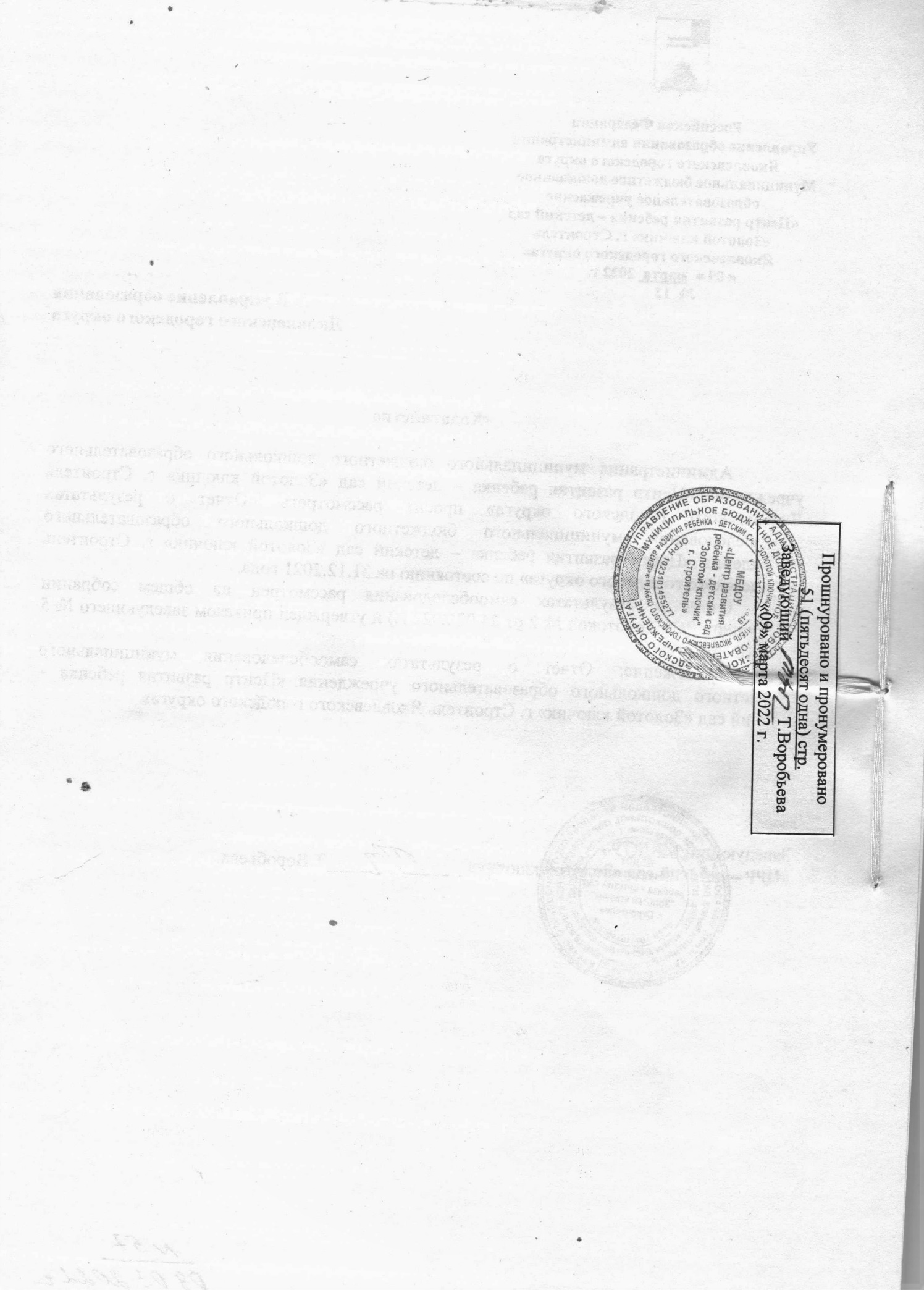 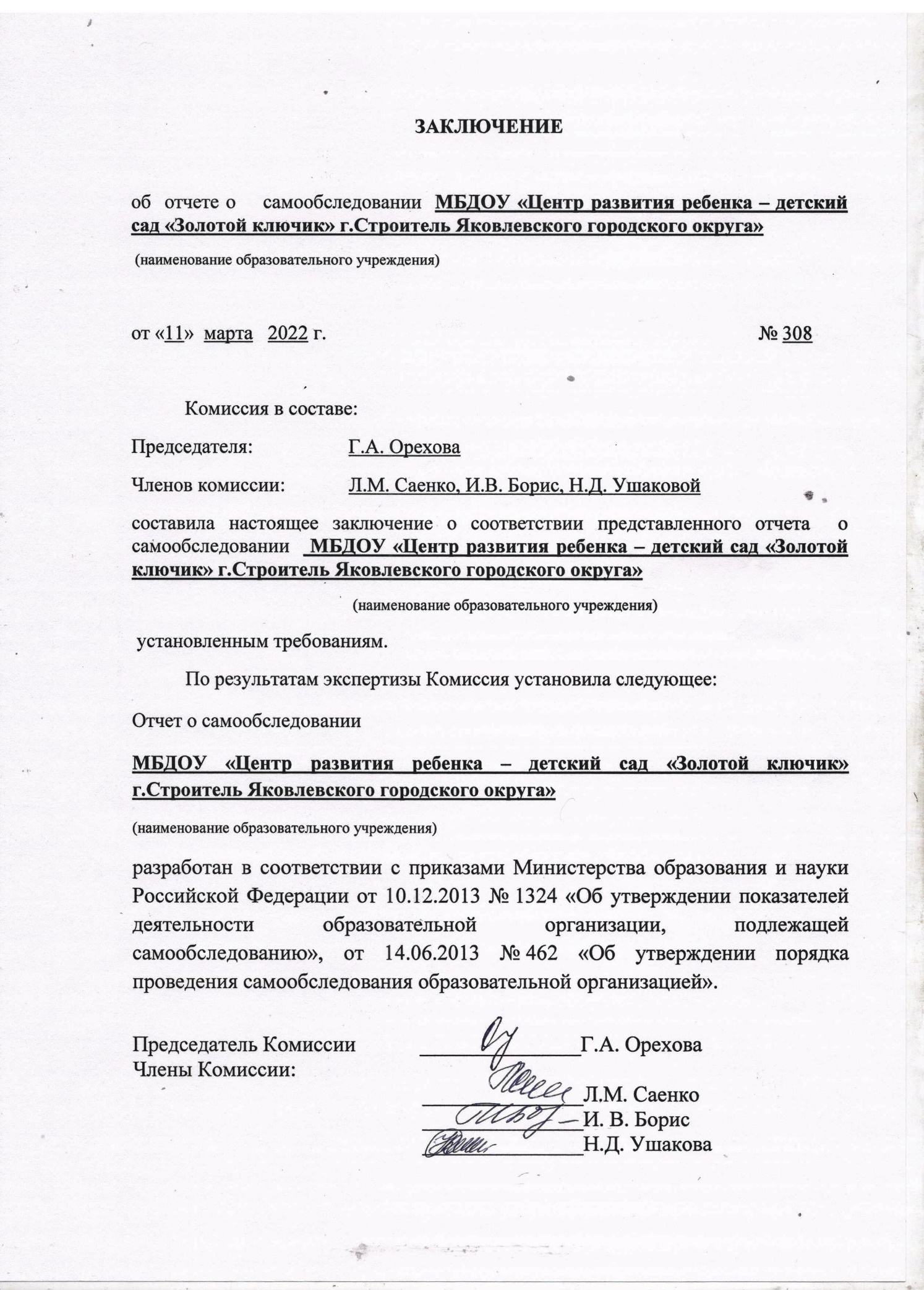 Субъекты социального партнерстваФормы взаимодействияРезультат взаимодействияУправление образования администрации Яковлевского городского округаМетодическое сопровождение; участие в районных, областных мероприятиях, конкурсах.ОГАОУ ДПО «Белгородский институт развития образования»Курсы повышения квалификацииПовышение квалификации педагогических кадров, обобщение и распространение передового педагогического опыта, участие в семинарах, конференциях, апробация авторских программ, публикации в сборникахОГБУЗ  «Яковлевская ЦРБ»На основе договораОрганизация медицинских осмотров детей и сотрудников; лабораторные обследования детей и сотрудников.МБОУ «СОШ № 2»На основе договораПлан  совместных мероприятий по  преемственности с начальной школойМБДОУ «Детский сад   «Улыбка» г. Строитель»На основе договораСовместная деятельность сторон, направленная на создание условий для медико – социального, психолого – педагогического сопровождения образовательного процесса детей с ОВЗ  МКУК «Историко – краеведческий музей Яковлевского городского округа»На основе договораЭкскурсии, план совместных мероприятий.ОГАПОУ «Яковлевский педагогический колледж»На основе договораСопровождение по педагогической  и производственной практики, дуальное обучениеЦентральная  детская  библиотека МБУК «Центральная библиотека Яковлевского городского округа»На основе договораЭкскурсии, план совместных мероприятий, встречи с поэтами, участие в игровых программахНаименованиепоказателейВсего работниковиз них (из гр.3) имеют образование:из них (из гр.3) имеют образование:из них (из гр.3) имеют образование:из них (из гр.3) имеют образование:Кроме того, численность внешних совместителейНаименованиепоказателейВсего работниковвысшее из них педагогическоесреднее профессиональное образование по программам подготовки специалистов среднего звенаиз них педагогическоеКроме того, численность внешних совместителей1345678Численность педагогов дополнительного образования детей11100              0Численность педагогических работников – женщин         1      1             100 0НаименованиепоказателейЧисло полных лет по состоянию на 1 января 2019 годаЧисло полных лет по состоянию на 1 января 2019 годаЧисло полных лет по состоянию на 1 января 2019 годаНаименованиепоказателей30-3440-4545 - 50Педагогов дополнительного образования детей001Численность педагогических работников – женщин 001№ п/пНаименование группыТип группыВозрастной составКоличество детей 1Первая младшая группа «Ягодка»общеразвивающей направленности2-3 года352Вторая младшая группа «Чебурашка»общеразвивающей направленности3-4 года333Средняя группа «Теремок»общеразвивающей направленности4-5 лет314Старшая группа «Репка»общеразвивающей направленности5-6 лет245Старшая группа «Ромашка»общеразвивающей направленности5-6 лет296Старшая группа «Солнышко»»общеразвивающей направленности5-6 лет297Подготовительная к школе группа «Елочка»общеразвивающей направленности6-7 лет308Подготовительная к школе группа «Колобок»общеразвивающей направленности6-7 лет279Группа  компенсирующей направленности № 1 (подготовительная к школе группа)компенсирующей направленности6-7 лет1310Группа  компенсирующей направленности № 2 (старшая группа)компенсирующей направленности5-6 лет1211Группа  компенсирующей направленности № 3 (средне-старшая группа)компенсирующей направленности4-5 лет1412Группа  компенсирующей направленности для детей с РАСкомпенсирующей направленности5-7 лет5Итого 12282Год рождения ребенкаМальчикиДевочки2012102013212014373320155058201616152017171720182312Итого:146136НаименованиеТемаКоличество заседанийРезультат выполнения решенияОбщее собрание работниковI собрание1. Обсуждение отчета о результатах самообследования работы Учреждения за 2020 году.2.  Обсуждение Положения об обеспечении содержания зданий и сооружений муниципальных образовательных учреждений, благоустройства прилегающих к ним территорий. II собрание1. Выборы председателя и секретаря общего собрания работников на 2021-2022 учебный год.2. Приведение Положения о комиссии по предупреждению и противодействию коррупции в ДОУ в соответствие с действующим законодательством.   2Решения выполненыПедагогические советыПедагогический совет № 4  «Использование технологий бережливого управления в условиях детского сада»; Педагогический совет № 5  «Дети в приоритете. Результаты участия в проекте»Итоговый педсовет № 6 по окончанию учебного года (май 2021 г.)3Решения выполненыЗаседания Управляющего СоветаЗаседание № 1:1. Выполнение плана финансово- хозяйственной деятельности за 2020 год.2. Контроль организации питания в ДОУ: работа пищеблока, качество питания, санитарно-гигиеническое состояние пищеблока.  3. Рассмотрение предложений и замечаний родителей.                 1Решения выполнены№Группы для детей с нарушением речи Группы для детей с нарушением речи Группы для детей с нарушением речи 2 я младшая группа2 я младшая группа2 я младшая группасредняя группасредняя группасредняя группастаршая группастаршая группастаршая группаподготовительная группаподготовительная группаподготовительная группа1 я младшая группа1 я младшая группа1 я младшая группа1.Образовательная областьв неделюв месяцв годв неделюв месяцв годв неделюв месяцв годв неделюв месяцв годв неделюв месяцв годв неделюв месяцв годКоличество занятийКоличество занятийКоличество занятийКоличество занятийКоличество занятийКоличество занятийКоличество занятийКоличество занятийКоличество занятийКоличество занятийКоличество занятийКоличество занятийКоличество занятийКоличество занятийКоличество занятийКоличество занятийКоличество занятийКоличество занятийКоличество занятийКоличество занятий1.1Познавательное развитие3121142876287631211441615228114ФЭМП143814381438143828761438Формирование целостной картины мира143814381438143814381438Компьютерное обучение1438143814381.2Речевое развитие52019014381438287628762876Развитие речи287614381438287628762876Логопедия312114Чтение художественной литературыежедневноежедневноежедневноежедневноежедневноежедневноежедневноежедневноежедневноежедневноежедневноежедневноежедневноежедневноежедневноежедневноежедневноежедневно1.3.Социально – коммуникативное развитие  ежедневноежедневноежедневноежедневноежедневноежедневноежедневноежедневноежедневноежедневноежедневноежедневноежедневноежедневноежедневноежедневноежедневноежедневноежедневно1.4Художественно-эстетическое направление развития520190416152416152520190520190416152Музыка 287628762876287628762876Художественное творчество- рисование- лепка-аппликация3121142876287631211431211428761.5Физическое направление312114312114312114312114312114312114Физическая культура в помещении143814381438143814382876Физическая культура на прогулке143814    3814    3814    3814    381438Плавание 143814    38143814381438Характер динамикиКоличестводетей (48)% соотношениеположительная4594 %волнообразная24 %незначительная12 %отрицательная0                         Диагноз                                                                                         Группы          Количество детей в группеОбщее недоразвитие речи I уровень развития речи Общее недоразвитие речи II- уровень развития речиОбщее недоразвитие речи III уровень развития речиОбщее недоразвитие речи IV уровень развития речиФонетико- фонемати-ческое недоразвитие речиГруппа компенсирующейнаправленности № 113 чел.31810Группа компенсирующей направленности № 212 чел.28200Группа компенсирующей направленности № 314 чел.23630                                                                                                      Группы                                                     ДиагнозКоличество выпускниковРекомендовано продолжить занятия с учителем-логопедомГруппа компенсирующей направленности № 110 чел. 6  чел.Группа компенсирующей направленности № 20 чел.0 чел.Группа компенсирующей направленности № 30 чел.0 чел.Ф.И
ребенкарезультаты социальной адаптациипознавательной деятельноститонкая моторикасамообслуживанияитогоРебенок 1 НизкийНизкий Низкий Ниже среднего Низкий Ребенок 2 НизкийНизкий Низкий Ниже среднего Низкий Ребенок 3Низкий Низкий Низкий Низкий Низкий Ребенок 4СреднийСредний  Ниже среднего Средний Средний Ребенок 5СреднийНиже среднего Ниже среднего Средний Средний Ребенок 6НизкийНиже среднего Низкий Средний Низкий ИтогоНизкий Ниже среднего Низкий Ниже среднего  Низкий  Критерий уровня готовностиОктябрь 2020Октябрь 2020ДетейДоля от общего кол-ва выпускниковГотовность220 %Условная готовность880 %Условная неготовность00 %Неготовность00 %№ п/пДата собранияТема общего родительского собрания112.05.2021 г.«Итоги работы за год»Тема проекта «Внедрение бережливых технологий в деятельность дошкольных образовательных организаций Белгородской области» («Бережливый детский сад»)»Цель: Внедрение «бережливых технологий» в организационную культуру воспитанников, педагогов и родителей, формирование бережливого мышления. Задачи: Формировать в ребенке организацию личности для применения культуры бережливого мышления в жизни;  Минимизировать потери (времени, финансов, материалов, усилий); Повысить качество (образовательных услуг, взаимоотношений субъектов образовательной деятельности, личного поведения) и др. Тема проектаФормирование детствосберегающего пространства дошкольного образования Белгородской области («Дети в приоритете»)Цель - определение региональных приоритетов   для построения на территории области доброжелательной образовательной среды в период до 2021 года, способной обеспечить конкурентоспособность и воспитательную ценность общего и дополнительного образования.Задачи:- осуществить поиск и внедрение наиболее эффективных форм взаимодействия с семьями воспитанников;- установить доверительные партнерские отношения с родителями;- обучить конструктивным способам общения каждого участника педагогического взаимодействия;- повысить психолого-педагогическую компетентностьродителей в вопросах детско-родительских отношенийТема проекта«Организация сети консультационных Центров для родителей (законных представителей) на базе дошкольных образовательных  учреждений Яковлевского городского округа»  Основными задачами Центра являются: - оказание консультационной помощи родителям (законным представителям) по вопросам обучения и воспитания детей дошкольного возрастаТема проекта«Создание условий в ДОУ, направленных на раннюю профориентацию дошкольников в мире профессий через организацию предметно – игровой среды»Цель -  обеспечение формирования патриотизма, гражданственности,  позитивной социализации и личностного развития воспитанников на основе взаимодействия с социальными партнерами и преобразования социально-образовательного пространства детского сада с учетом региональных особенностейЗадачи:- организовать в образовательном пространстве ДОУ предметную игровую среду, адекватную возрастным особенностям и современным требованиям образования (к содержанию, методическому обеспечению;- обеспечить повышение квалификации педагогических работников ДОУ по вопросам ранней профориентации дошкольников;- повышать качество образовательной работы через организацию развивающей игровой среды;- повысить мотивацию родителей воспитанников, социальных партнеров в процессе ознакомления детей с профессиями.№ п/пЭтапы и мероприятия инновационного проектаСроки реализации2.3.Открытое мероприятие «Вернисаж профессийМарт  2021 г. – май 2021 г.Тема проекта«Создание Центра экспериментов «Лаборатория юного ученого»Цель -  расширить знания детей об окружающем мире через опытно-экспериментальную деятельность, воспитывать любознательность, активность, формировать знания о науке, профессиях.Задачи:- Расширять представление детей о физических свойствах окружающего мира;- Знакомить с различными свойствами веществ (твердость, мягкость, сыпучесть, вязкость, плавучесть, растворимость.);- Развивать представления об основных физических явлениях (отражение, преломление света, магнитное притяжение);- Развивать представления детей о некоторых факторах среды (свет, температура воздуха и её изменчивость; вода-переход в различные состояния: жидкое, твердое, газообразное их отличие друг от друга; Воздух - его давление и сила; Почва - состав, влажность, сухость;- Расширять представление об использовании человеком факторов природной среды: солнце, земля, воздух, вода, растения и животные - для удовлетворения своих потребностей. Расширять представление детей о значимости воды и воздуха в жизни человека;- Знакомить детей со свойствами почвы и входящих в её состав песок и глину;- Формировать опыт выполнения правил техники безопасности при проведении физических экспериментов;- Развивать эмоционально-ценностное отношение к окружающему миру;- Развивать интеллектуальные эмоции детей: создавать условия для возникновения удивления по отношению к наблюдаемым явлениям, для пробуждения интереса к решению поставленных задач, для возможности радоваться сделанному открытию.- Формировать у детей разные способы познания, которые необходимыдля решения познавательных задач;- Учить детей целенаправленно отыскивать ответы на вопросы – делатьпредположения, средства и способы для их проверки, осуществлять этупроверку и делать адекватные выводы.№ п/пЭтапы и мероприятия инновационного проектаСроки реализации2.3.Открытое мероприятие «Чудеса химии»Апрель 2021 г.Тема проекта«Создание условий в ДОУ, направленных на раннюю профилактику безопасного поведения дошкольников «Азбука безопасности»»Цель -  формирование безопасного образовательного пространства, способствующего становлению культуры безопасного поведения воспитанников№ п/пЭтапы и мероприятия инновационного проектаСроки реализации2.3.Открытое мероприятие «Веселый светофор»Апрель 2021 г.Тема проекта«Развитие физических способностей дошкольников посредством реализации проета «Прикладное плавание»»Цель -  обеспечение современных, комфортных, доступных, здоровьесберегающих условий образовательной деятельности с воспитанниками, детьми с ОВЗ и инвалидностью№ п/пЭтапы и мероприятия инновационного проектаСроки реализации2.3.Открытое мероприятие «Девятая волна»Апрель 2021 г.Тема проекта«Создание военно-патриотического музея «Память»»Цель -  создание условий для духовно – нравственного развития дошкольников, воспитания патриотизма, гражданственности, обеспечения позитивной социализации и личностного развития воспитанников.№ п/пЭтапы и мероприятия инновационного проектаСроки реализации2.3.Открытое мероприятие  «Там, где шла война»Май  2021 г.Тема проекта«Создание механизма разностороннего развития дошкольников, выявления, поддержки и сопровождения одаренных детей в различных сферах (творчество, спорт, исследовательская деятельность) в рамках реализации проекта «Создание комнаты познавательного развития «Знай-ка»» Цель -  создание механизма разностороннего развития дошкольников, выявления, поддержки и сопровождения одаренных детей в различных сферах (творчество, спорт, исследовательская деятельность.№ п/пЭтапы и мероприятия инновационного проектаСроки реализации2.3.Открытое мероприятие  «Чудесный город»Май  2021 г.Образовательные областиОбразовательные областиПрограммыОбязательная частьОбязательная частьОбязательная часть- Социально-коммуникативное развитие- Познавательное развитие- Речевое развитие- Физическое развитие- Основная образовательная программа дошкольного образования «От рождения до школы» Под ред. Н. Е. Вераксы, Т. С. Комаровой, М. А. Васильевой. — М.: МОЗАИКА СИНТЕЗ, 2016. — 368 с.- Основная образовательная программа дошкольного образования «От рождения до школы» Под ред. Н. Е. Вераксы, Т. С. Комаровой, М. А. Васильевой. — М.: МОЗАИКА СИНТЕЗ, 2016. — 368 с.Часть, формируемая участниками образовательных отношенийЧасть, формируемая участниками образовательных отношенийЧасть, формируемая участниками образовательных отношенийПознавательное развитие- Л.В.Серых, Г.А. Репринцева  парциальная программа познавательного развития «Здравствуй, мир Белогорья!»;Л.В.Серых, Т.А.Воробьева,  Г.Л.Кондратова, О.Н.Кравцова Учебно-методическое пособие «Развитие информационно-познавательной компетентности ребенка в дошкольном образовательном учреждении».- Л.В.Серых, Г.А. Репринцева  парциальная программа познавательного развития «Здравствуй, мир Белогорья!»;Л.В.Серых, Т.А.Воробьева,  Г.Л.Кондратова, О.Н.Кравцова Учебно-методическое пособие «Развитие информационно-познавательной компетентности ребенка в дошкольном образовательном учреждении».Физическое развитие- Н.Г.Пищикова «Обучение плаванию детей дошкольного возраста»;- «Играйте на здоровье!» программа и технология ее применения в ДОУ/ Л.Н. Волошина, Т.В. Курилова;- Парциальная программа физического развития  «Выходи играть во двор», Л.Н.Волошина- Н.Г.Пищикова «Обучение плаванию детей дошкольного возраста»;- «Играйте на здоровье!» программа и технология ее применения в ДОУ/ Л.Н. Волошина, Т.В. Курилова;- Парциальная программа физического развития  «Выходи играть во двор», Л.Н.ВолошинаСоциально – коммуникативное развитие- Парциальная образовательная программа Белая К.Ю. Формирование основ безопасности у дошкольников. Для занятий с детьми 2-7 лет. – М.: Мозаика-Синтез, 2015 – 64 с. - Парциальная образовательная программа Белая К.Ю. Формирование основ безопасности у дошкольников. Для занятий с детьми 2-7 лет. – М.: Мозаика-Синтез, 2015 – 64 с. Художественно-эстетическое развитие- И.А. Лыкова Программа художественного воспитания, обучения и развития детей 2-7 лет «Цветные ладошки»- И.А. Лыкова Программа художественного воспитания, обучения и развития детей 2-7 лет «Цветные ладошки»Образовательные областиАпрель  2021 года (баллы)Социально-коммуникативное развитие3,9Познавательное развитие4,0Речевое развитие3,9Художественно-эстетическое развитие4,1Физическое развитие4,1Образовательные областиАпрель  2021 года (баллы)Социально-коммуникативное развитие3,3Познавательное развитие3,0Речевое развитие2,8Художественно-эстетическое развитие3,1Физическое развитие3,21ТворческоеАнсамбль воспитанниковМуниципальный творческий конкурс «Рождественская сказка»Грамота за II местоПриказ управления образования № 117 от 19 февраля 2021 г. 2ТворческоеТанцевальная группа «Волна»7 летМуниципальный заочный конкурс видеороликов «Славим защитников Отечества»Грамота за I место Приказ управления образования № 88 от 09 февраля 2021 г. 3СпортивноеПлотников Дмитрий7 лет Дистанционная муниципальная спартакиада «Нормы ГТО сдаю – КОВИД – 19 стоп скажу!»Грамота за II местоПриказ управления образования № 161 от 04.03.2021 г. 4СпортивноеЗубова Арина7 лет Дистанционная муниципальная спартакиада «Нормы ГТО сдаю – КОВИД – 19 стоп скажу!»Грамота за I местоПриказ управления образования № 161 от 04.03.2021 г. 5Творческое Гончукова Дарья6 летII муниципальный конкурс детского рисунка «Первый шаг в космос»Грамота за II местоПриказ управления образования №  63 от 02.02.2021 г.6ТворческоеГруздева Карина7 летДистанционный муниципальный литературный конкурс чтецов «Пришла весна, пришла Победа!»Грамота за I местоПриказ управления образования № 348 от 16.04.2021 г.№ п/пНаименование проектаГруппа, педагоги1Создание условий для эмоционально – благоприятной среды в группе, организация уголка уединения «Островок отдыха»Старшая группа «Солнышко». Руководитель: Новикова Л.В., воспитатель 2«Создание Центра экспериментов «Лаборатория юного ученого»Средняя группа «Теремок». Руководитель: Зиновьева Е.И., воспитатель4Использование регионального компонента в организации предметно – развивающей среды в группе «Моя Белгородчина».Старшая группа «Солнышко». Руководитель: Новикова Л.В., воспитатель5«Театр из старого чемодана»Подготовительная группа «Колобок». Руководитель Рябоконь Е.А.6«Безопасность – это важно»Старшая группа комп. направленности № 3. 7Создание условий в ДОУ, направленных на раннюю профориентацию дошкольников в мире профессийчерезорганизацию предметно – игровой среды.Подготовительная группа «Елочка». Руководитель Фоминых Е.В. №Наименование должностиКоличество педагогов1Заведующий12Старший воспитатель13Педагог-психолог24Учитель-дефектолог25Учитель-логопед46Воспитатель237Музыкальный руководитель38Инструктор по физической культуре39Тьютор3До 3-х лет3- 5 лет5 – 10 лет10 – 15 лет15 – 20 лет20 и более лет4363323Моложе 25 лет25 – 29лет30 – 34 года35 – 39 лет 40 – 44 года45 – 49 лет50 – 54 год55 и более151396413высшее профессиональноеиз них педагогическоесреднее профессиональноеиз них педагогическое30281211Высшая квалификационная категорияПервая квалификационная категорияСоответствие должностиБез категории122028 (педагоги приняты на работу в 2018-2020  году)№Ф.И.О.Должность Тема курсов1Иванисова М.Н.воспитательСодержание и организация образовательной деятельности                             в дошкольных образовательных организациях в условиях реализации ФГОС ДО 2Капустина Л.В. воспитательСодержание и организация образовательной деятельности                             в дошкольных образовательных организациях в условиях реализации ФГОС ДО 3Логвинова Л.И. воспитатель"Содержание и организация образовательной деятельности в ДОО в условиях реализации ФГОС ДО".4Логинова Л.В. инструктор по физкультуреСодержание и организация образовательной деятельности                             в дошкольных образовательных организациях в условиях реализации ФГОС ДО5Никулина О.Н.старший воспитательСовременные подходы к реализации психолого-педагогической, методической и консультативной помощи родителям на базе консультационных центров6Перькова Н.В. музыкальный руководительОбновление содержания и методов дошкольного музыкального образования в условиях реализации ФГОС ДО7Рябоконь Е.А.воспитательСодержание и организация образовательной деятельности                        в дошкольных образовательных организациях в условиях реализации ФГОС ДО8Султанова Е.М. музыкальный руководительОбновление содержания и методов дошкольного музыкального образования в условиях реализации ФГОС ДО9Болотова О.В.воспитатель"Содержание и организация образовательной деятельности в ДОО в условиях реализации ФГОС ДО".10Никифорова Е.М.педагог доп. обр.Формирование и развитие профессиональных компетенций педагога дополнительного образования детей11Белуха Н.Н. учитель – логопед Современные подходы                             к организации коррекционно-развивающей работы учителя-логопеда образовательной организации12Билик В.Г. учитель – логопед Современные подходы                             к организации коррекционно-развивающей работы учителя-логопеда образовательной организации13Гладких В.В. воспитатель Содержание и организация образовательной деятельности                        в дошкольных образовательных организациях в условиях реализации ФГОС ДО 14Зиновьева Е.И. воспитатель Содержание и организация образовательной деятельности                        в дошкольных образовательных организациях в условиях реализации ФГОС ДО Наименование мероприятияУчастникиРезультатМуниципальный этап регионального конкурса педагогических работников на лучшую организацию работы по профилактике дорожно – транспортного травматизма с воспитанниками ДОУ в направлении «Акции для детей, направленные на пропаганду соблюдения правил дорожного движения»Зиновьева Е.И. Грамота победителя   конкурса. Приказ управления образования № 64 от 02.02.2021 г. Всероссийская олимпиада руководителей и педагогов ДОУ «Патриотическое воспитание дошкольников в условиях реализации ФГОС»Воспитатели: Борисовская О.П. Рябоконь Е.А. Диплом победителя. Регистрационный номер 2021 – 10 – 14 – 01 – 340.   Муниципальный этап Всероссийской заочной акции «Физическая культура и спорт – альтернатива пагубным привычкам» в номинации «Мой любимый вид спорта»Фоминых Е.В. Приказ управления образования № 478 от 25.05.2021 г. Межрегиональный заочный  конкурс видеороликов «Физкультминутка в дошкольном общем образовании» Зотова М.А.Кравцова О.Н.  Диплом призера II степени.  ОГАОУ ДПО «БелИРО»   от 12.11.2021 г. № 982 – ОД.Муниципальный этап регионального конкурса среди педагогических работников на лучшую организацию работы по профилактике дорожно – транспортного травматизма с воспитанниками дошкольных образовательных учреждений «Зеленый огонек» в направлении «Семейные проекты (Акция «Мамы рулят»).Воробьева Т.А. Никулина О.Н. Грамота Победителю.Приказ управления образования № 64 от 02.02.2021 г. Муниципальный этап Всероссийской заочной акции «Физическая культура и спорт – альтернатива пагубным привычкам» в номинации «Лидеры физического воситания»Зотова М.А. Приказ управления образования № 478 от 25.05.2021 г. Ф.И.О. педагога Должность Тема по самообразованию Аралкина Р.В. воспитательРазвитие математических представлений  в раннем возрасте.Белуха Н.Н. учитель-логопедРазвитие фонематического восприятия детей групп компенсирующей направленности через использование Методики Акименко «Коррекция и развитие речи «Лого – Бос».Беседина А.М. учитель – логопед Особенности развития  речи у детей с РАС.Билик В.Г. учитель-логопедОсобенности работы учителя-логопеда в группе детей с разными видами нарушений.Болотова О.В.воспитательРазвитие фонематического слуха посредством простых двустиший.  Борисовская О.П. воспитательКонструирование детей в центре активности в соответствии с ФГОС ДО».Воробьева Т.А. учитель-логопедКоррекция речи детей дошкольного возраста средствами игровых технологий.Гладких В.В. воспитательИспользование постеров образовательного пространства в работе воспитателя ДОУ». Гончарова Е.А. воспитательИспользование здоровьесберегающих технологий в средней группе.Гура Г.Л. музыкальный руководительРазвитие творческих способностей через  театрально – драматическое творчество.Зиновьева Е.И. воспитательВоспитание трудолюбия и ответственности у ребенка в разных видах деятельности.Зотова М.А. инструктор по физкультуреУчет особенностей развития детей с ДУП на НОД по физической культуре.Иванисова М.Н.воспитатель«Идем в детский сад» (адаптация детей).Капустина Л.В.воспитательВоспитание культурно – гигиенических навыков у детей через дидактические игры и устное народное творчество.Кваст А.А. воспитатель Развитие грамматического строя речи через короткие пересказы, построение предложений по сюжетным картинкам. Кобченко Г.В. воспитательПротиворечия между установкой родителей о предназначении ДОУ и требованиями ФГОС ДО.Ковалева Н.В. воспитательРазвитие мелкой моторики через нетрадиционные техники рисования с детьми ОВЗ.Корякина Д.В.педагог – психолог Развитие коммуникативных способностей у детей с РАС.Кравцова О.Н. воспитательРоль артикуляционной гимнастики в развитии речи детей дошкольного возраста.Кучеева В.И. тьютор Развитие памяти ребенка с РАС посредством предметных картинок.Лисянская Н.П. воспитательПатриотическое воспитание в семье.Логвинова Л.И. воспитательОрганизация экспериментальной деятельности в группе детей старшего дошкольного возраста.Логинова Л.В.инструктор по физкультуреОсобенности организации занятий по физкультуре на улице.Никифорова Е.М. воспитательИнновационная деятельность в изучении иностранного языка в ДОУНикулина О.Н. старший воспитательПроектная деятельность в условиях ДОУНовикова Л.В. воспитательПодготовка детей к школьному обучению в условиях общеразвивающей группы ДОУПереверзева Н.В. тьютор Развитие социальных навыков в условиях детского коллектива.Першина Н.В. воспитатель Формирование элементарных математических представлений на прогулке. Перькова Н.В. музыкальный руководительМузыкально-патриотическое воспитание дошкольников через русское народное творчествоПеченкина Н.Н.воспитательЭкологическое воспитание детейРешетникова Е.А. инструктор по физкультуреСинхронное плавание как средство развития творческих способностей детейРябоконь Е.А. воспитательОсновы безопасного поведения детей старшего дошкольного возраста.Смердова Н.Ф. воспитательРазвитие в игре математических способностей и логических операций.Султанова Е.М. музыкальный руководительФормирование у детей навыков игры на детских музыкальных инструментахТерентьева Н.В.учитель – дефектологОрганизация образовательной деятельности с детьми, имеющими различные виды нарушенийФокина Е.Г.учитель – дефектологРазвитие мыслительных функций у детей с различными видами нарушений с использованием бизибордовФоминых Е.В.воспитательРанняя профориентация в условиях группы старшего дошкольного возрастаХалеева В.В.воспитательВоспитание толерантности у детей дошкольного возраста в группе компенсирующей направленностиЧенцова Н.В. воспитательНетрадиционные формы работы на занятиях по развитию речи с детьми с ОНРШепелева О.Г. педагог-психологРазвитие эмоционально – волевой сферы детей дошкольного возраста детей с ОВЗ на занятиях песочной терапии Шмидова А.Н. тьюторРазвитие познавательных навыков у детей с РАС. МероприятияКоличество запланированныхмероприятийВыполненоНе выполненоПедсоветы33  (100 %)Консультации55  (100 %)Семинары11  (100 %)Просмотры  НОД1111  (100 %)Смотры-конкурсы1212  (100 %)-Тематический контроль33   (100 %)Фронтальный контроль11 ( 100%)Никулина О.Н.Кравцова О.Н.27.05.2021 г. Региональная научно – практическая конференция «Реализация ФГОС ДО как условие повышения качества ДО»Выступление «Реализация проекта «Дети в приоритете в МБДОУ «ЦРР – детский сад «Золотой ключик» Приказ ОГАОУ ДПО «БелИРО» от 16.03.2021 г. № 208 - ОД Билик В.Г., Воробьева Т.А., Фокина Е.Г.27.07.2021г. Межмуниципальный семинар «Особенности разработки и реализации АОП ДО» Составление АОП ДОПриказ ОГАОУ ДПО «БелИРО» от 27.07.2021 г. № 727 - ОДРябоконь Е.А. 24.03.2021 г. Межмуниципальный мастер – класс «Применение современных образовательных технологий при реализации ФГОС» Мастер – класс «Использование технологий «Бережливый детский сад детьми старшего дошкольного возраста»Приказ ОГАОУ ДПО «БелИРО» от 19.03.2021 г. № 231 - ОДГладких В.В.24.03.2021 г.Межмуниципальный мастер – класс «Применение современных образовательных технологий при реализации ФГОС»Мастер – класс «Использование маркеров образовательного пространства как средства дополнительной возможности для организации образовательных центров» Приказ ОГАОУ ДПО «БелИРО» от 19.03.2021 г. № 231 – ОДФокина Е.Г. 08.06.2021 г. Межмуниципальный практикум «Использование здоровьесберегающих технологий»Мастер – класс Здоровьесберегающая технология пескотерапия  в коррекционной работе с детьми с ОВЗ»Приказ ОГАОУ ДПО «БелИРО» от 25.05.2021 г. № 548 – ОДШепелева О. Г. 08.06.2021 г.Межмуниципальный практикум «Использование здоровьесберегающих технологий»Мастер – класс Сенсорная комната как элемент здоровьесберегающей среды в ДОУ  Приказ ОГАОУ ДПО «БелИРО» от 25.05.2021 г. № 548 – ОДСултанова Е.М., Перькова Н.В. 26.03.2021 г. ММО музыкальных руководителей «Определение роли и значения музыкальной игры
как средства развития музыкальных творческих способностей детей,
формирование эмоционального восприятия жизни»«Игровые педагогические технологии,
методы, формы, средства,
использующиеся в музыкально-
художественной деятельности,
ориентированные на развитие восприятие
музыки детей 3-4 лет» сообщениеПриказ управления образования от 19.03.2021 г. №  215Гладких В.В.Кобченко Г.В.  09.12.2021 г. Районное методическое объединение «Современные подходы методического сопровождения педагогов с целью
совершенствования профессиональной готовности к взаимодействию с детьми»Выступление из опыта работы:
«Маркеры игрового пространства как способ
взаимодействия с детьми»Приказ управления образования от 01.12.2021 г. №  1058Ковалева Н.В.Кравцова О.Н. 09.12.2021 г. Районное методическое объединение ««Современные подходы методического сопровождения педагогов с целью
совершенствования профессиональной готовности к взаимодействию с детьми»Мастер-класс:
«Коммуникативная игра – как средство
социализации детей старшего дошкольного
возраста»Приказ управления образования от 01.12.2021 г. №  1058Перькова Н.В. 26.08.2021 г. «Внедрение рабочих программ воспитания и календарных планов
воспитательной работы в образовательных организациях в рамках нового
учебного года»Значение музыки в воспитании ребенка – дошкольникаПриказ управления образования от 12.08.2021 г. №  656 Гура Г.Л. 28.04.2021 г. ММО музыкальных руководителей «Музыкальная игра, как средство познания мира»Играют музыкальные руководители Приказ управления образования от 16.04.2021 г. №  347Решетникова Е.А. 25.08.2021 г. ММО инструкторов по физкультуре «Модернизация системы физкультурно-оздоровительной работы в
ДОУ в контексте реализации ФГОС»«Интерактивные игры, как
средство формирования интереса к
спортивным играм»Приказ управления образования от 12.08.2021 г. №  656Никулина О.Н. 19.12.2021 г. «Проектирование
и реализация внутренней системы оценки качества образования: организация
в современной ДОО».«Внутренняя система оценки качества
образования – вектор развития
дошкольной образовательной
организации»Приказ управления образования от 14.12.2021 г. №  1087Название объектаСостояние объектаХарактеристика оснащения объектаЗдание детского садаНуждается в капитальном ремонтеЗдание детского сада двухэтажное, типовое.Введено в эксплуатацию в 1984 г.  Территория ограждена – бетонные секции, высотой 1,5. Групповые комнатыхорошееВ детском саду 12 групповых комнат. Все имеют отдельные входы с улицы. В составе групповых ячеек: приемные, игровые, спальни, раздаточные, туалетные и умывальные комнатыКабинет заведующего хорошееОснащен офисной мебельюМетодический кабинет хорошееОснащен офисной мебелью, 2 компьютерами с выходом в сеть Интернет, 3 принтерами, 2 сканерамиКабинеты учителей – логопедовхорошееОснащены офисной и детской мебелью (шкафы, столы, стулья), зеркалами, медицинскими инструментами, методическими и дидактическими пособиями. Два кабинета оснащены компьютерной техникой.Кабинет учителя-дефектологахорошееОснащены офисной и детской мебелью (шкафы, столы, стулья) методическими и дидактическими пособиями.Кабинет педагога – психологахорошее Оснащен мебелью, дидактическими и методическими пособиями, играми, игрушками. В наличии компьютер, принтер, музыкальная картина для релаксации.Сенсорная комната        хорошееСенсорная комната расположена на первом этаже, оснащена люстрой с фиброоптическим волокном, интерактивной воздушнопузырьковой трубкой и четырьмя акриловыми зеркалами, интерактивным сухим бассейном, лабиринтами для опорно-двигательного аппарата, мягким игровым комплексом, тактильной дорожкой, мебелью для детей с ДЦП, комплексом «Песочная терапия», играми, игрушками и др.Музыкальный залхорошееМузыкальный зал расположен на втором этаже.  В нем имеется фортепиано, музыкальный центр, набор детских  музыкальных инструментов, необходимое методическое и дидактическое сопровождение образовательного процесса.  Программно – методические материалы для занятий по музыке соответствуют возрастным особенностям, учитывают индивидуальные особенности детей.Спортивный залхорошееФизкультурный зал находится на первом этаже. Имеется музыкальный центр – 2, телевизор. Для занятий физической культурой имеется необходимый спортивный инвентарь и оборудование. Программно - методические материалы для занятий по физической культуре соответствуют возрастным особенностям, учитывают индивидуальные особенности детей.Бассейн и саунахорошееИспользуется для организации деятельности по обучению детей плаванию. Расположен в отдельно стоящем здании с теплым переходом.Для работы имеется все необходимое спортивное оборудование и плавательные принадлежности.Фитобар хорошее Оснащен мебелью, барной стойкой, мягкой мебелью, в наличии музыкальный центр и телевизор с DVD проигрывателем.ПищеблокхорошееПищеблок размещен на первом этаже, имеет отдельной вход для поставки продуктов. Для хранения сухих продуктов имеется кладовая со стеллажами, там же установлены холодильные камеры для хранения скоропортящихся продуктов. В основном помещении кухни установлены   раковины для мытья посуды. Имеются цельнометаллические столы для обработки пищевых продуктов (промаркированы), 2 электрических мясорубки, электропечи, духовой шкаф, протирочно-резательная машина, инвентарь и посуда. Установлена раковина для мытья рук. Установлена вытяжка. Имеется уборочный инвентарь.Медицинский кабинет         хорошееМедицинский кабинет находится на первом этаже, включает в себя кабинет ст. медсестры, процедурный кабинет, изолятор. Название ТСОМесто нахожденияПрименениеПримечание Магнитофоны – 9 шт. Возрастные группы 9  шт.ежедневно необходимо приобрести в каждую группуМузыкальный центр – 4 шт. музыкальный зал – 1 шт.спортивный зал – 2 шт.фитобар – 1 шт.ежедневно Мультимедийный комплексметодический кабинетпо необходимостинеобходимо пополнить обучающие программыНоутбуки и компьютеры – 28 шт.Принтер – 16 шт.Сканер -  9 шт.Компьютеры и ноутбуки:Компьютерный класс – 8 шт.Возрастные группы – 12 шт.Методический кабинет – 2 шт.Кабинет педагога-психолога -  1 шт.;Медицинский кабинет – 16 шт.Кабинеты учителя-логопеда – 2 шт.Кабинет инструктора по физкультуре – 1 шт.Принтеры:Возрастные группы – 13 шт.Методический кабинет – 3 шт.Сканеры:Возрастные группы – 7 шт.Методический кабинет – 2 шт.ежедневно Необходимо приобрести компьютер и принтер в кабинет учителя-логопеда и учителя-дефектологаТелевизор – 12 шт.DVD проигрыватель – 7 шт.Возрастные группы - 12 шт.Фитобар - 1 шт.по плануФотоаппарат, кинокамераВозрастные группы – 4 шт.Методический кабинет – 1 шт. и кинокамера.по необходимостиприобрести более современную модельНаличиеПриобрести, обновитьМатериалы для игровой деятельности:Материалы для игровой деятельности:Игрушки-персонажи и ролевые атрибутыПополнитьИгрушки, предметы оперированияПополнитьМатериалы и оборудование для продуктивной деятельностиМатериалы и оборудование для продуктивной деятельностиМатериалы для изобразительной деятельностиПополнитьМатериалы для конструктивной деятельностиМатериалы для конструктивной деятельностиСтроительные материалыПополнитьМатериалы для познавательно-исследовательской деятельностиМатериалы для познавательно-исследовательской деятельностиОбразно-символический материалОбъекты для исследования в действииНормативно-знаковый материалПополнитьОборудование  для музыкального залаПополнитьОборудование для физкультурного залаПополнитьОборудование для бассейнаПополнить№ п/пНаименование заболеванияДо 3-х летКол-во днейСвыше 3-х летКол-во днейВсего случаевВсего дней1Фалик. ангина003213212Ветряная оспа22232352343743Пневмания0000004ОРВИ2014067469876095Скарлатина0000006Прочие заболевая218763981Всего: 241801089151321085Количество детей               2019               2020                  2021Количество детей               2019Количество детей3372832821 группа здоровья145 (43,2%)120 (42,5%)119 (42,2%)2 группа здоровья164 (48,6%)143 (50,5%)145 (51,5%)3 группа здоровья15 (4,4%)10 (3,5%)8 (2,8%)4 группа здоровья12 (3,5%)6 (2,1%)6 (2,1%)5 группа здоровья1 (0,3%)4 (1,4%)4 (1,4%)№п/пНаименование продуктанорма на 1 реб.норма на 1 реб.Фактически выданоФактически выданоРезультатРезультат% выполн.% выполн.№п/пНаименование продуктаяслисадяслисадперебраноясли сад1Хлеб пшеничный52,570207,51727,2319,71371222Хлеб ржаной3543,7559529,242262583Мука пшеничная21,87525,37550,640313085764Мука картофельная (кисель)1,752.62515.5124,4803272275Крупы26,2537,6117,69892621631256Макаронные изделия710,531,6245,7391661127Картофель105122,52872410150 101948Овощи разные157,5192,5266,42622195763569Фрукты свежие83,12587,515178,618627910Соки87,587,5585701440263211Сухофрукты7,8759,62519,720516 9310312Кондитерские изделия10,517,530237,81231046613Сахар21,87526,2582,67904213914414Масло сливочное15,7518,3755644877 13111715Масло растительное7,8759,62513,6117,292645816Яйцо0,040,0498873641101908817Молоко341,25393,7572872551090888818Творог26,253575,2462,7731048329Мясо  43,7548,12041321763343220Куры17,5211681380106135331821Колбаса08202439635014322Рыба2832,3756552216677          7323Сметана7,8759,6251715455797624Сыр3,55,254,3           40,8104463825Чай0.43750.5251,0210,60,5         849826Кофейный напиток0.6570,7880.9513,73,6528427Дрожжи0.350.43750.413,56,3413828Соль248100,419,3146120N п/пПоказателиЕдиница измерения1.Образовательная деятельность1.1Общая численность воспитанников, осваивающих образовательную программу дошкольного образования, в том числе:282 чел.1.1.1В режиме полного дня (8 - 12 часов)282 чел.1.1.2В режиме кратковременного пребывания (3 - 5 часов)0 чел.1.1.3В семейной дошкольной группе0 чел.1.1.4В форме семейного образования с психолого-педагогическим сопровождением на базе дошкольной образовательной организации0 чел.1.2Общая численность воспитанников в возрасте до 3 лет35 чел1.3Общая численность воспитанников в возрасте от 3 до 8 лет           247 чел.1.4Численность/удельный вес численности воспитанников в общей численности воспитанников, получающих услуги присмотра и ухода:282 чел./100%1.4.1В режиме полного дня (8 - 12 часов)282 чел./100%1.4.2В режиме продленного дня (12 - 14 часов)0/01.4.3В режиме круглосуточного пребывания0/01.5Численность/удельный вес численности воспитанников с ограниченными возможностями здоровья в общей численности воспитанников, получающих услуги:44/16%1.5.1По коррекции недостатков в физическом и (или) психическом развитии44/16%1.5.2По освоению адаптированной образовательной программы дошкольного образования44/16%1.5.3По присмотру и уходу44/16%1.6Средний показатель пропущенных дней при посещении дошкольной образовательной организации по болезни на одного воспитанника3,8 д.1.7Общая численность педагогических работников, в том числе:42 чел.1.7.1Численность/удельный вес численности педагогических работников, имеющих высшее образование28 чел./67%1.7.2Численность/удельный вес численности педагогических работников, имеющих высшее образование непедагогической направленности (профиля)2 чел./5%1.7.3Численность/удельный вес численности педагогических работников, имеющих среднее профессиональное образование11 чел./26%1.7.4Численность/удельный вес численности педагогических работников, имеющих среднее профессиональное образование непедагогической направленности (профиля)1чел./2%1.8Численность/удельный вес численности педагогических работников, которым по результатам аттестации присвоена квалификационная категория, в общей численности педагогических работников, в том числе:33 чел./79%1.8.1Высшая12 чел./28%1.8.2Первая21 чел./49%1.8.3.Вторая0 чел/0%1.8.4.Соответствие должности2 чел/4%1.8.5.Без категории (вновь прибывшие педагоги)8 чел/19%1.9Численность/удельный вес численности педагогических работников в общей численности педагогических работников, педагогический стаж работы которых составляет:1.9.1До 5 лет7 чел./17%1.9.2Свыше 30 лет15 чел./35%1.10Численность/удельный вес численности педагогических работников в общей численности педагогических работников в возрасте до 30 лет6/14%1.11Численность/удельный вес численности педагогических работников в общей численности педагогических работников в возрасте от 55 лет13 чел./31%1.12Численность/удельный вес численности педагогических и административно-хозяйственных работников, прошедших за последние 5 лет повышение квалификации/профессиональную переподготовку по профилю педагогической деятельности или иной осуществляемой в образовательной организации деятельности, в общей численности педагогических и административно-хозяйственных работников42 чел./100%1.13Численность/удельный вес численности педагогических и административно-хозяйственных работников, прошедших повышение квалификации по применению в образовательном процессе федеральных государственных образовательных стандартов в общей численности педагогических и административно-хозяйственных работников42 чел./100%1.14Соотношение "педагогический работник/воспитанник" в дошкольной образовательной организации1/ 6,7 человек1.15Наличие в образовательной организации следующих педагогических работников:1.15.1Музыкального руководителяда1.15.2Инструктора по физической культуреда1.15.3Учителя-логопедада1.15.4Учителя-дефектологада1.15.5Педагога-психологада1.15.6Тьюторда1.15.7Медицинской сестрыда1.15.8Специалистов по лечебной физкультуренет2.Инфраструктура2.1Общая площадь помещений, в которых осуществляется образовательная деятельность, в расчете на одного воспитанника8,6 кв. м2.2Площадь помещений для организации дополнительных видов деятельности воспитанников498 кв. м2.3Наличие физкультурного залада2.4Наличие музыкального залада2.5Наличие бассейнада2.6Наличие прогулочных площадок, обеспечивающих физическую активность и разнообразную игровую деятельность воспитанников на прогулкеда